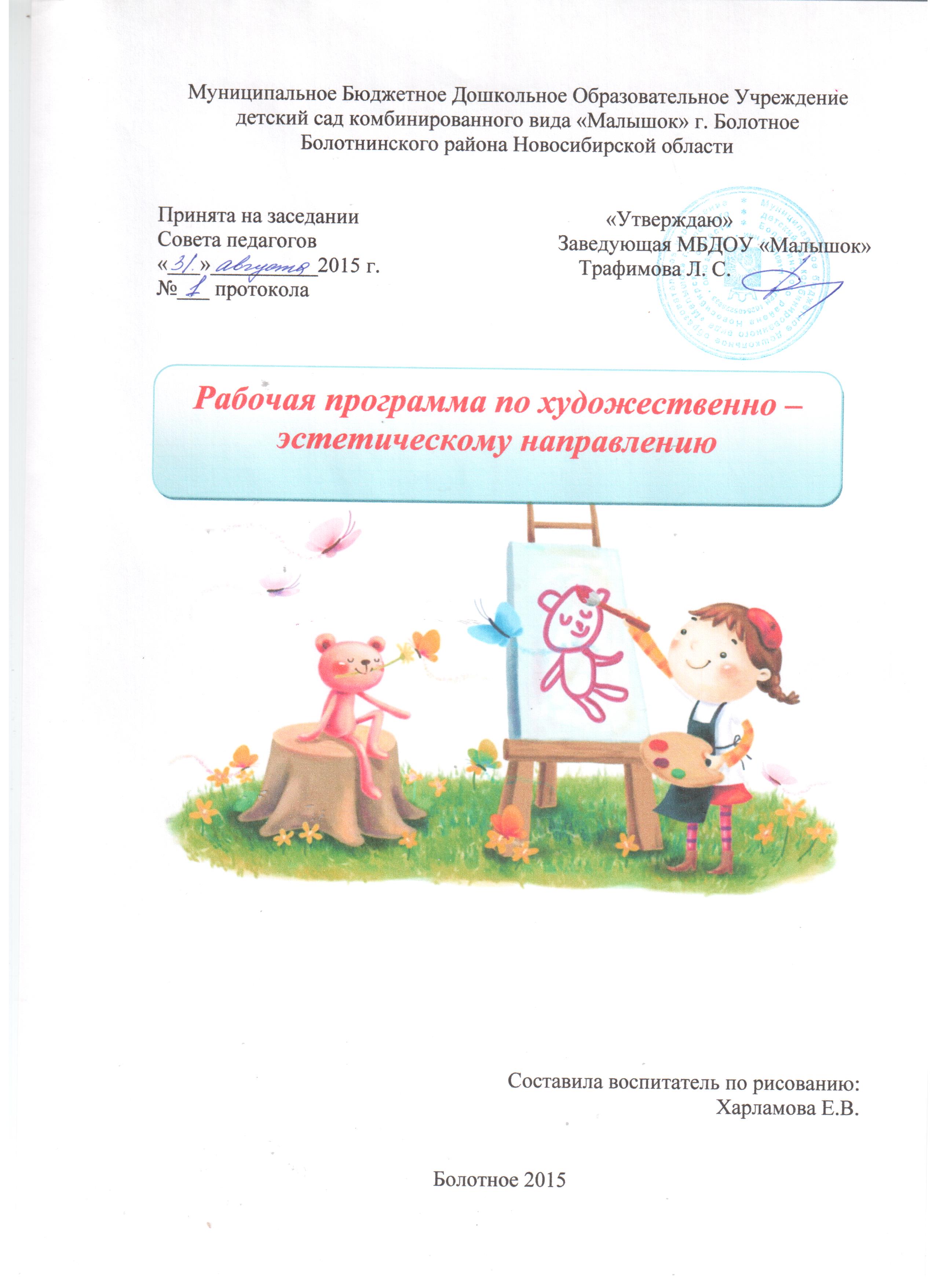 СодержаниеПриложение Пояснительная записка.  Сейчас современное общество переживает эпоху стремительного прогресса во всех областях жизнедеятельности человека. Наше время – это время перемен. Следовательно, обществу требуются люди, способные находить разные подходы и необычные решения тех или иных задач, умеющие творчески мыслить. Помимо знаний и исполнительности  современному человеку необходимы творческие способности, то есть креативность. Потому что именно это помогает человеку изобретать, придумывать, создавать что-то новое, необычное и проходит через все области его жизнедеятельности. Но способность к творчеству никогда не появится сама по себе, её необходимо развивать. Исходя из этого, возрастает интерес к проблеме развития творчества  детей дошкольников.     Способность к творчеству зависит от многих факторов, одним из которых выступает такой психический процесс, как воображение. Развитие, которого в свою очередь зависит от приобретенного человеком социального опыта. В настоящее время приобретение детьми социального опыта происходит  чаще всего через визуальные каналы. На детей обрушивается большое количество негативной информации из телевидения и других источников, что пагубно сказывается на их психике, губит эмоциональную сферу. Потребность в творческом самовыражении у детей снижается. Известно, что ребёнок не может обходиться без возможности свободы проявлений, а в водовороте проблем и забот взрослых он лишается этой потребности. Результатом этого является появление в детских рисунках сюжетов войны, монстры из комиксов и компьютерных игр. У детей пропадает интерес к изображению добрых сказочных персонажей, чаще используют в своих работах тёмные, тусклые, невзрачные цвета и оттенки, которые отражают агрессию, раздражительность и другие негативные эмоции.   Сейчас особое значение приобретает гуманизация образовательного процесса, создание всех необходимых условий для раскрытия максимальных возможностей каждого ребёнка. С позиции теории амплификации (обогащения) развития детей (А.В. Запорожец) важную роль в формировании творчества играют специфические виды детской деятельности, к которым относится и изобразительная деятельность (рисование, лепка, аппликация, конструирование).      Изобразительное творчество является важным видом деятельности в дошкольном возрасте, оно определяет интересы детей, отражает мысли, чувства, отношение к окружающему миру,  затрагивает все стороны личности ребёнка, тем самым, развивая разные её стороны.     Необходимость развития изобразительного творчества детей становится очевидной. А для этого необходимо создать специальные условия. В работе над развитием детского творчества очень важна роль взрослого. Дети не могут полностью самостоятельно организовать свою деятельность, оценить полученные результаты. Необходим такой взрослый, который не будет подавлять интересы ребёнка, а напротив – позволит самому найти область деятельности, будет стимулировать нестандартные и интересные идеи.   Цель:Формирование эмоционально – чувственного мира, развитие фантазии, воображения и творческих способностей детей дошкольного возраста.Задачи:1.Обучающие:Знакомить детей с изобразительным искусством разных видов (живописью, графикой, скульптурой) и жанров, учить понимать выразительные средства искусства;Учить детей видеть и понимать прекрасное в жизни и искусстве, радоваться красоте природы, произведений классического искусства, окружающих предметов, зданий, сооружений;Подводить детей к созданию выразительного образа при изображении предметов и явлений окружающей деятельности;Формировать умение оценивать умение оценивать созданные изображения;Обучать приемам нетрадиционной техники рисования и способам изображения с использованием различных материалов.2. Развивающие:Развивать эмоциональную отзывчивость при восприятии картинок, иллюстраций. Обращать внимание детей на выразительные средства, учить замечать сочетания цветов;Развивать творческие способности детей;3. Воспитывающие:Воспитывать у детей интерес к изобразительной деятельности;Воспитывать культуру деятельности, формировать навыки сотрудничества; Данная программа разработана в соответствии со следующими нормативными документами:• Конституция РФ, ст. 43, 72.• Конвенция о правах ребенка (1989 г.) .• Закон РФ «Об образовании».• Типовое положение о ДОУ.• СанПиН 2.4.1.3049-13• Устав ДОУ.• ФГОС ДО.   Программа спроектирована с учетом ФГОС дошкольного образования, особенностей образовательного учреждения, региона и муниципалитета, образовательных потребностей и запросов воспитанников. Определяет цель, задачи, планируемые результаты, содержание и организацию образовательного процесса на ступени  дошкольного образования.   Программа сформирована как программа психолого-педагогической поддержки позитивной социализации и индивидуализации, развития личности детей дошкольного возраста и определяет комплекс основных характеристик дошкольного образования (объем, содержание и планируемые результаты в виде целевых ориентиров дошкольного образования).Проведение ООД в соответствие с возрастными особенностями детей   Рабочая программа разработана на основе основной  общеобразовательной программы муниципального бюджетного дошкольного  образовательного учреждения детский сад комбинированного вида  «Малышок» в соответствии с:- Федеральным законом от 29 декабря 2012 г. № 273 – ФЗ «Об образовании в Российской Федерации»;- Приказом Министерства образования и науки Российской Федерации от 17 октября 2013 г. № 1155 «Об утверждении федерального государственного образовательного  стандарта дошкольного образования»;- Приказом Министерства образования и науки РФ от 30 августа 2013 г. № 1014 «Об утверждении Порядка организации и осуществления образовательной деятельности по основным общеобразовательным программам »;- Постановлением Главного государственного санитарного врача Российской Федерации от 15 мая 2013г. № 26 «Об утверждении Сан Пин 2.4.1.3049-13 «Санитарно – эпидемиологические требования к устройству, содержанию и организации режима работы дошкольных образовательных организаций».Материально – техническое - информационное обеспечение:Баранова Е, В., Савельева А. М. От навыков к творчеству: обучение детей 2-7 лет технике рисования. — М.: Мозаика-Синтез, 2009-2010.Комарова Т. С. Занятия по изобразительной деятельности во второй младшей детского сада. Конспекты занятий. — М.: Мозаика-Синтез, 2007-2010.Комарова Т. С. Занятия по изобразительной деятельности в средней группе детского сада. Конспекты занятий. — М.: Мозаика-Синтез, 2007-2010.Комарова Т. С. Занятия по изобразительной деятельности в старшей группе детского сада. Конспекты занятий. — М.: Мозаика-Синтез, 200S-2010.Комарова Т. С. Изобразительная деятельность в детском саду. — М.: Мозаика- Синтез, 2005-2010.Комарова Т. С. Детское художественное творчество. — М.: Мозаика-Синтез, |К-2010.Комарова Т. С. Школа эстетического воспитания. — М.: Мозаика-Синтез,Комарова Т. С, Савенков А. И. Коллективное творчество дошкольников. М., 2005.Комарова Т. С, Филлипс О. Ю. Эстетическая развивающая среда. — М., 2005Народное искусство в воспитании детей / Под ред. Т. С. Комаровой. - М, 2005.Голоменникова О. А. Радость творчества. Ознакомление детей 5-7 лет с народным искусством. — М.: Мозаика-Синтез, 2005-2010.Чалезова Н. Б. Декоративная лепка в детском саду / Под ред. М. Б. Зацепиной . М., 2005Наглядно-дидактические пособияСерия «Мир в картинках»Филимоновская народная игрушка. — М.: Мозаика-Синтез, 2005-2010.Городецкая роспись по дереву. — М,: Мозаика-Синтез, 2005-2010.Полхов-Майдан. - М.: Мозаика-Синтез, 2005-2010. :iКаргополь —народная игрушка. —М,: Мозаика-Синтез, 2005-2010.Дымковская игрушка. - М.: Мозаика-Синтез, 2005-2010.Хохлома, —М.: Мозаика-Синтез, 2005-2010.Гжель. - М.: Мозаика-Синтез, 2005-201 Условия для реализации программы:Мебель, соответствующая росту детейНа каждого ребенкаПластилин, глина, соленое тесто, стекДоска для лепкиБелая бумагаЦветная бумага, картонАльбом для рисованиюПростой карандашЦветные карандашиЦветные восковые мелкиФломастерыГелевая ручкаАкварельный краскиГуашьКисточка тонкая и толстая, жесткаяБаночка для водыПодставка для кистейКлеенка на столОснащение кабинета по изобразительной деятельностиСлайдпроектор с наборами слайдовТелевизорМагнитафон, набор дисковВидеомагнитофон, видеозаписи «Великие художники»Все пособия соответствуют требованиям Сан Пин.Исходя из поставленных задач, важнейшими принципами построения программы являются:научность и доступность: использование на занятиях доступных для детей понятий и терминов, учет уровня подготовки, опора на имеющийся у учащихся опыт от простого к сложному;системность, последовательность и доступность в освоении трудовых приемов: изучение нового материала опирается на ранее приобретенные знания;гуманистический характер отношений педагога и ребенка: ребенок рассматривается как активный субъект совместной с педагогом деятельности, основанной на реальном сотрудничестве, уважении к личности и демократическом стиле взаимоотношений педагога с детьми;принцип природосообразности - предполагает учет возрастных и индивидуальных особенностей, задатков, возможностей детей при включении их в различные виды деятельности;разнообразие и приоритет практической деятельности;поощрение творческих достижений обучающихся, самостоятельности при выполнении творческих практических работ;принцип индивидуального и дифференцированного подхода в обучении;принцип осмысленного подхода учащихся к творческой работе, ходу ее осуществления и конечному результату.Для освоения программы используются разнообразные приёмы и методы. Выбор осуществляется с учётом возрастных, психофизических возможностей детей: – словесные (беседа, объяснение, познавательный рассказ); – наглядные (картины, схемы, образцы, рисунки);– метод наблюдения (экскурсии, прогулки, походы);– игровые (дидактические, развивающие, подвижные);Целевые ориентиры на этапе завершения реализации программы:ребенок овладевает основными культурными способами деятельности, проявляет инициативу и самостоятельность в разных видах деятельности - игре, общении, познавательно-исследовательской деятельности, конструировании и др.; способен выбирать себе род занятий, участников по совместной деятельности;ребенок обладает установкой положительного отношения к миру, к разным видам труда, другим людям и самому себе, обладает чувством собственного достоинства; активно взаимодействует со сверстниками и взрослыми, участвует в совместных играх. Способен договариваться, учитывать интересы и чувства других, сопереживать неудачам и радоваться успехам других, адекватно проявляет свои чувства, в том числе чувство веры в себя, старается разрешать конфликты;ребенок обладает развитым воображением, которое реализуется в разных видах деятельности; способность ребёнка к фантазии, воображению, творчеству интенсивно развивается и проявляется в игре, ребенок владеет разными формами и видами игры, различает условную и реальную ситуации, умеет подчиняться разным правилам и социальным нормам; творческие способности ребёнка также проявляются в рисовании, придумывании сказок, танцах, пении. Ребёнок может фантазировать вслух, играть звуками и словами.ребенок достаточно хорошо владеет устной речью, может использовать речь для выражения своих мыслей, чувств и желаний, построения речевого высказывания в ситуации общения, может выделять звуки в словах, у ребенка складываются предпосылки грамотности;у ребенка развита крупная и мелкая моторика; он подвижен, вынослив, владеет основными движениями, может контролировать свои движения и управлять ими;ребенок способен к волевым усилиям, может следовать социальным нормам поведения и правилам в разных видах деятельности, во взаимоотношениях со взрослыми и сверстниками, может соблюдать правила безопасного поведения и личной гигиены;ребенок проявляет любознательность, задает вопросы взрослым и сверстникам, интересуется причинно-следственными связями, пытается самостоятельно придумывать объяснения явлениям природы и поступкам людей; склонен наблюдать, экспериментировать. Обладает начальными знаниями о себе, о природном и социальном мире; ребенок способен к принятию собственных решений, опираясь на свои знания и умения в различных видах деятельности.Средняя группа(от 4 до 5 лет)Возрастные особенности детейУ детей от 4 до 5 лет значительное развитие получает изобразительная деятельность. Рисунок становится предметным и детализированным. Графическое изображение человека характеризуется наличием туловища, глаз, рта, носа, волос, иногда одежды и ее деталей. Совершенствуется техническая сторона изобразительной деятельности. Дети могут рисовать основные геометрические фигуры,  начинают владеть ножницами, вырезая простейшие фигурыРазвитие продуктивной деятельностиРисование.Помогать детям при передаче сюжета располагать изображения на всем листе в соответствии с содержанием действия и включенными в действие объектами. направлять внимание детей на передачу соотношения предметов по величине: дерево высокое, куст ниже дерева.Продолжать закреплять и обогащать представления детей о цветах и оттенках окружающих предметов и объектов природы. К уже известным цветам и оттенкам добавить новые (коричневый, оранжевый, светло-зеленый); формировать представление о том, как можно получить эти цвета. Развивать умение смешивать краски для получения нужных цветов и оттенков.Развивать желание использовать в рисовании, аппликации разнообразные цвета, обращать внимание на многоцветие окружающего мира.Закреплять умение правильно держать карандаш, кисть, фломастер, цветной мелок; использовать их при создании изображения.Формировать умение закрашивать рисунки кистью, карандашом, проводя линии и шрихи только в одном направлении (сверху вниз или слева направо); ритмично наносить мазки, штрихи по всей форме, не выходя за пределы контура; проводить широкие линии всей кистью, а узкие линии и точки – концом ворса кисти. Закреплять умение чисто промывать кисть перед использованием краски другого цвета. К концу года формировать умение получать светлые и темные оттенки цвета, изменяя нажим на карандаш.Формировать умение правильно передавать расположение частей сложных предметов (кукла, зайчик и др.) и соотносить их по величине.Декоративное рисование. Продолжать формировать умение создавать декоративные композиции по мотивам дымковских, филимоновских узоров. Использовать дымковские и филимоновские изделия для развития эстетического восприятия прекрасного и качестве образцов для создания узоров в стиле этих росписей.Познакомить с городецкими изделиями. Развивать умение выделять элементы городецкой росписи (бутоны, купавки, розаны, листья); видеть и называть цвета, используемые в росписи.Развитие детского творчества. Продолжать развивать интерес детей к изобразительной деятельности. Вызывать положительный эмоциональный отклик на предложение рисовать, лепить, вырезать и наклеивать.Продолжать развивать эстетическое восприятие, образные представления, воображение, эстетические чувства, художественно-творческие способности.Обогащать представления детей об искусстве (иллюстрации к произведениям детской литературы, репродукции произведений живописи, народное декоративное искусство, скульптура малых форм и др.) как основе развития творчества.Развивать умение выделять и использовать средства выразительности в рисовании, продолжать формировать умение создавать коллективные произведения.Закреплять умение сохранять правильную позу при рисовании: не горбиться, не наклоняться низко над столом, к мольберту; сидеть свободно, не напрягаясь.Формировать умение проявлять дружелюбие при оценке работ других детей.Приобщение к изобразительному искусствуПриобщать детей к восприятию искусства, развивать интерес к нему. Поощрять выражение эстетических чувств, проявление эмоций при рассматривании предметов народного и декоративно-прикладного искусства.Формировать умение понимать содержание произведений искусства.Побуждать узнавать и называть предметы и явления природы, окружающей действительности в художественных образах (литература, музыка, изобразительное искусство).Формировать умение выделять и называть основные средства выразительности (цвет, форма, величина, ритм, движение, жест, звук) и создавать свои художественные образы в изобразительной, музыкальной, конструктивной деятельности.Аппликация Воспитывать интерес к аппликации, усложняя её содержание и расширяя возможности создания разнообразных изображений.Формировать умение правильно держать ножницы и пользоваться ими.Обучать вырезыванию, начиная с формирования навыка разрезания по прямой сначала коротких, а затем длинных полос. Учить составлять из полос изображения разных предметов (забор, скамейка, лесенка и др.). учить вырезать из квадрата и овальные из прямоугольника путем скругления углов; использовать этот прием для изображения овощей, фруктов, ягод, цветов и т.п..Продолжать расширять количество изображаемых в аппликации предметов (птицы, животные, насекомые, дома, как реальные, так и воображаемые) из готовых форм.Закреплять навыки аккуратного вырезывания и наклеивания.Поощрять проявление активности и творчества.Планируемые промежуточные результаты освоения ПрограммыИзображает предметы путем создания отчетливых форм, подбора цвета,аккуратного закрашивания, использования разных материалов.Передает несложный сюжет, объединяя в рисунке и аппликации  несколько предметов.Выделяет выразительные средства дымковской и филимоновской игрушки. Украшает силуэты игрушек элементами дымковской и филимоновской росписи.Составляет узоры из растительных форм и геометрических фигур.Правильно держит ножницы и режет ими по прямой, по диагонали; вырезает круг из квадрата, овал из прямоугольника, плавно срезает и закругляет углы.Аккуратно  наклеивает изображения предметов, состоящих из нескольких частей.Старшая группа(от 5 до 6 лет)Возрастные особенности детейУ детей шестого года жизни изобразительная деятельность становится осознанной. Замысел начинает опережать изображение. Движения рук становятся более уверенными. В  изобразительной  деятельности  5-6  летний  ребенок  свободно  может  изображать  предметы  круглой,  овальной,  прямоугольной формы, состоящих  из  частей  разной  формы  и  соединений  разных  линий.  Расширяются  представления  о  цвете  (знают  основные  цвета  и  оттенки, самостоятельно может  приготовить  розовый  и  голубой  цвет).  Старший  возраст – это  возраст  активного  рисования.  Рисунки могут  быть  самыми  разнообразными  по  содержанию:  это  жизненные впечатления  детей,  иллюстрации  к  фильмам  и  книгам,  воображаемые ситуации.  Обычно  рисунки  представляют  собой  схематичные  изображения  различных  объектов,  но могут  отличаться  оригинальностью  композиционного  решения. Изображение  человека  становится  более  детализированным  и  пропорциональным.  По  рисунку  можно  судить  о  половой  принадлежности  и  эмоциональном  состоянии  изображенного человека. Рисунки  отдельных  детей  отличаются  оригинальностью,  креативностью. В  лепке    детям  не  представляется  трудности  создать  более  сложное  по  форме  изображение.   Дети  успешно  справляются  с  вырезыванием  предметов  прямоугольной  и  круглой  формы  разных  пропорций.Развитие продуктивной деятельностиПредметное рисование.Продолжать совершенствовать умение передавать в рисунке образы предметов, персонажей литературных произведений. Обращать внимание детей на отличия предметов по форме, величине, пропорциям частей; побуждать их передавать эти отличия в рисунках.Закреплять умение передавать положение предметов в пространстве на листе бумаги, обращать внимание детей на то, что предметы могут по-разному располагаться на плоскости (стоять, лежать, менять положение; живые существа могут двигаться, менять позы и т.д.); передавать движения фигур.Способствовать овладению композиционными умениями: учить располагать предмет на листе с учетом его пропорций (если предмет вытянут в высоту, располагать его на листе по вертикали; если он вытянут в ширину, по горизонтали).Закреплять способы и приемы рисования различными изобразительными материалами (цветные карандаши, гуашь, акварель, цветные мелки, фломастеры, разнообразные кисти и т.д.)Вырабатывать навыки рисования контура предмета простым карандашом легким нажимом, без жестких, грубых линий, пачкающих рисунок.Закреплять умение рисовать акварелью в соответствии с её спецификой (прозрачностью и легкостью цвета, плавностью перехода одного цвета в другой)Совершенствовать умение детей рисовать кистью разными способами: широкие линии – всем ворсом, тонкие – концом кисти; наносить мазки, прикладывать кисть всем ворсом к бумаге, рисовать концом кисти мелкие пятнышки.Знакомить с новыми цветами (фиолетовый) и оттенками (голубой, розовый, темно-зеленый, сиреневый), развивать чувство цвета. Учить смешивать краски для получения новых цветов и оттенков (при рисовании гуашью) и высветлять цвет, добавляя краску в воду (при рисовании акварелью). При рисовании карандашами учить передавать оттенки цвета, регулируя нажим на карандаш. В карандашном исполнении дети могут, регулируя нажим, передавать до трех оттенков цвета.Сюжетное рисование.Подводить детей к созданию сюжетных композиций на темы окружающей жизни и на темы литературных произведений («Кого встретил колобок», «Где обедал воробей?» и т.д.).Развивать композиционные умения, учить располагать изображения на полосе внизу листа, по всему листу.Обращать внимание детей на соотношение по величине разных предметов в сюжете (дома большие, деревья высокие и низкие; люди меньше домов, но больше растущих на лугу цветов). развивать умение располагать на рисунке предметы так, чтобы они загораживали друг друга (растущие перед домом деревья частично его загораживают и т.п.).Декоративное рисование. Продолжать знакомить детей с изделиями народных промыслов, закреплять и углублять знания о дымковской и филимоновской игрушках и их росписи; предлагать создавать изображения по мотивам народной декоративной росписи, знакомить с ее цветовым строем и элементами композиции, добиваться большего разнообразия используемых элементов. Продолжать знакомить с городецкой росписью, ее цветовым решением, спецификой создания декоративных цветов (как правило, не чистых тонов, а оттенков), учить использовать для украшения оживки.Познакомить с росписью Полхов-Майдана. Включать городецкую и полхов-майданскую роспись в творческую работу детей, помогать осваивать специфику этих видов росписи. Знакомить с региональным (местным) декоративным искусством (Урало – сибирской росписью)Предлагать детям составлять узоры по мотивам городецкой, полхов-майданской, гжельской росписи: знакомить с характерными элементами (бутоны, листья, травка, усики, завитки, оживки).Вызвать желание создавать узоры на листьях в форме народного изделия (поднос, солонка, чашка, розетка и др.).Для развития творчества в декоративной деятельности учить использовать декоративные ткани. Предоставлять детям бумагу в форме одежды и головных уборов (кокошник, платок, свитер и др.), предметов быта (салфетка, полотенце).Закреплять умение ритмично раполагать узор. Предлагать расписывать бумажные силуэты и объемные фигуры.Развитие детского творчестваПродолжать развивать интерес детей к изобразительной деятельности. Обогащать сенсорный опыт, развивая органы восприятия: зрение, слух, осязания; закреплять знания об основных формах предметов и объектов природы.Развивать эстетическое восприятие, учить созерцать красоту окружающего мира. В процессе восприятия предметов и явлений развивать мыслительные операции: анализ, сравнение, уподобление (на что похоже); установление сходства и различия предметов и их частей, выделение общего и единичного, характерных признаков, обобщение. Обращать внимание на передачу в изображении не только основных свойств предметов (форма, величина, цвет), но и характерных деталей, соотношение предметов и их частей по величине, высоте, расположению относительно друг друга.Развивать способность наблюдать, всматриваться (вслушиваться) в явления природы и объекты природы, замечать их изменения.Совершенствовать изобразительные навыки и умения, формировать художественно-творческие способности.Развивать чувство формы, цвета, пропорций.Продолжать знакомить детей с народным декоративно-прикладным искусством (Городец, Полхов-Майдан, Гжель), расширять представления о народных игрушках (матрешки-городецкая, богородская; бирюльки).Знакомить детей с национальным декоративно-прикладным искусством (на основе региональных особенностей); с другими видами декоративно-прикладного искусства (фарфоровые и керамические изделия, скульптура малых форм). Развивать декоративное творчество детей ( в том числе коллективное).Формировать умение организовывать свое рабочее место, готовить все необходимое для занятий; работать аккуратно, экономно расходовать материалы, сохранять рабочее место в чистоте, по окончании работы приводить его в порядок.Продолжать совершенствовать умение детей рассматривать работы (рисунки, лепку, аппликации), радоваться достигнутому результату, замечать и выделять выразительные решения изображений.Приобщение к изобразительному искусствуУчить выделять, называть, группировать произведения по видам искусства (литература, изобразительное искусство, архитектура т т.д.).Познакомить детей с жанрами изобразительного искусства. Учить выделять и использовать в своей изобразительной деятельности средства выразительности разных видов искусства, знать и называть материалы для разных видов художественной деятельности.Познакомить с произведениями живописи (И.Шишкин, И.Левитан, В.Серов, И.грабарь, П. Кончаловский и др.) и изображением родной природы в картинах художников. Расширять представления о графике (ее выразительных средствах). Знакомить с творчеством художников-иллюстраторов детских книг (Ю.Васнецов, Е.Рачев, Е.Чарушин и др.).Продолжать знакомить с архитектурой. Обращать внимание детей на сходства и различия архитектурных сооружений одинакового назначения: форма, пропорция (высота, длина, украшения – декор и др.).Развивать эстетические чувства, эмоции, эстетический вкус, эстетическое восприятие, интерес к искусству. Формировать умение соотносить художественный образ и средства выразительности, характеризующие его в разных видах искусства, подбирать материал и пособия для самостоятельной художественной деятельности.Расширять представления детей о художественных промыслах.Аппликация Закреплять умение разрезать бумагу на короткие и длинные полоски; вырезать круги из квадратов, овалы из прямоугольников, преобразовывать одни геометрические фигуры в другие:квадрат – в 2 – 4 треугольника, прямоугольник  - в полоски, квадраты и маленькие прямоугольники; создавать из этих деталей изображения разных предметов или декоративные композиции.Учить вырезать одинаковые фигуры или их детали из бумаги, сложенной гармошкой, а симметричные изображения – из бумаги, сложенной попалам (стакан, ваза, цветок и др.)Побуждать создавать предметные и сюжетные композиции, дополнять их деталями.Формировать аккуратное и бережное отношение к материалам.Планируемые промежуточные результаты освоения ПрограммыРазличать  произведения изобразительного искусства (живопись, книжная графика, народное декоративное искусство, скульптура).Выделяет выразительные средства в разных видах искусства (форма, цвет, колорит, композиция).Создает изображения предметов (с натуры, по представлению); сюжетные изображения.Использует разнообразные композиционные решения, изобразительные материалы.Использует различные цвета и оттенки для создания выразительных образов.Выполняет узоры по мотивам народного декоративно-прикладного искусства.Изображать предметы и создавать несложные сюжетные композиции, используя разнообразные приемы вырезывания, обрывания бумаги мелкими движениями.Подготовительная группа детского садаВозрастные особенности детей (6 – 7 лет)У детей подготовительной к школе группе формируются художественно-творческие способности в изобразительной деятельности.Образцы из окружающей жизни и литературных произведений, предаваемые детьми в изобразительной деятельности, становятся сложнее.Рисунки приобретают более детализированный характер, обогащается их цветовая гамма. Более явными становятся различия между рисунками мальчиков и девочек. Мальчики охотно изображают технику, космос, военные действия и т.п. Девочки обычно рисуют женские образа: принцесс, балерин, моделей и.т.п. Часто встречаются и бытовые сюжеты: мам и дочка, комната и т.п.Изображения человека становится более детализированным и пропорциональным. Появляются пальцы на руках, глаза, рот, нос, брови, подбородок. Одежда может быть украшена различными деталями.Развитие продуктивной деятельностиПредметное рисование.Совершенствовать умение изображать предметы по памяти и с натуры. Развивать наблюдательность, способность замечать характерные особенности предметов и передавать их средствами рисунка (форма, пропорции, расположение на листе бумаги).Совершенствовать технику изображения. Продолжать развивать свободу и одновременно точность движений руки под контролем зрения, их плавность, ритмичность.Расширять набор материалов, которые дети могут использовать в рисовании (гуашь, акварель, сухая и жирная пастель, сангина, угольный карандаш, гелевая ручка и др.).Предлагать соединять в одном рисунке разные материалы для создания выразительного образа. Направлять внимание детей на новые способы работы с уже знакомыми материалами (например, рисовать акварелью по сырому слою); разные способы создания фона для изображаемой картины: при рисовании акварелью и гуашью — до создания гневного изображения; при рисовании пастелью и цветными карандашами фон может быть подготовлен как вначале, так и по завершении основного изображения.Продолжать формировать умение свободно владеть карандашом при выполнении линейного рисунка, упражнять в плавных поворотах руки при рисовании округлых линии, завитков в разном направлении (от веточки и от конца завитка к веточке, вертикально и горизонтально), учить осуществлять движение всей рукой при рисовании длинных линий, крупных форм, одними пальцами — при рисовании небольших форм и мелких деталей, коротких линий, штрихов, травки (хохлома), оживок (городец) и др.Развивать умение видеть красоту созданного изображения и в передаче формы, плавности, слитности линий или их тонкости, изящности, ритмичности расположения линий и пятен, равномерности закрашивания рисунка; чувствовать плавные переходы оттенков цвета, получившиеся при равномерном закрашивании и регулировании нажима на карандаш.Развивать представление о разнообразии цветов и оттенков, опираясь на реальную окраску предметов, декоративную роспись, сказочные сюжеты; учить создавать цвета и оттенки.Постепенно подводить детей к обозначению цветов, включающих два оттенка (желто-зеленый, серо-голубой) или уподобленных природным (малиновый, персиковый и т.п.).Обращать их внимание на изменчивость цвета предметов (например, в процессе роста помидоры зеленые, а созревшие - красные). Учить замечать изменение цвета в природе в связи с изменением погоды (небо голубое в солнечный день и серое в пасмурный). Развивать цветовое восприятие в целях обогащения колористической гаммы рисунка.Закреплять умение детей различать оттенки цветов и передавать их в рисунке; развивать восприятие, способность наблюдать и сравнивать цвета окружающих предметов, явлений (нежно-зеленые только что появившиеся листочки, бледно-зеленые стебли одуванчиков и их темно-зеленые листья и т. п.).Сюжетное рисование. Совершенствовать умение детей размещать изображения на листе в соответствии с их реальным расположением (ближе или дальше от рисующего; ближе к нижнему краю листа - передний план или дальше от него - задний план);передавать различия в величине изображаемых предметов (дерево высокое, цветок ниже дерева; воробышек маленький, ворона большая и т.п.). Формировать умение строить композицию рисунка; передавать движения людей и животных, растений, склоняющихся от ветра. Продолжать формировать умение передавать в рисунках как сюжеты народных сказок, так и авторских произведений (стихотворений, сказок, рассказов); проявлять самостоятельность в выборе темы, композиционного и цветового решения.Декоративное рисование. Продолжать развивать декоративное творчество детей; умение создавать узоры по мотивам народных росписей, уже знакомых детям и новых (городецкая, гжельская, хохломская, жостовская, мезенская роспись и др,). Формировать умение выделять и передавать цветовую гамму народного декоративного искусства определенного вида. Закреплять умение создавать композиции на листах бумаги разной формы, силуэтах предметов и игрушек; расписывать вылепленные детьми игрушки.Закреплять умение при составлении декоративной композиции на основе того или иного вида народного искусства использовать характерные для него элементы узора и цветовую гамму.Развитие детского творчестваФормировать у детей устойчивый интерес к изобразительной деятельности. Обогащать сенсорный опыт, включать в процесс ознакомления с предметами движении рук по предмету.Продолжать развивать образное эстетическое восприятие, образные представления, формировать эстетические суждения; учить аргументированно и развернуто оценивать свои работы и работы сверстников, обращая внимание на обязательность доброжелательного и уважительного отношения к работам товарищей.Формировать эстетическое отношение к предметам и явлениям окружающего мира, произведениям искусства, к художественно-творческой деятельности.Воспитывать самостоятельность; развивать умение активно и творчески применять ранее усвоенные способы изображения в рисовании, лепке и аппликации, используя выразительные средства.Совершенствовать умение рисовать с натуры; развивать аналитические способности, умение сравнивать предметы между собой, выделять особенности каждого предмета.Совершенствовать умение изображать предметы, передавая их форму, величину строение, пропорции, цвет, композицию.Продолжать развивать коллективное творчество. Воспитывать стремление действовать согласованно, договариваться о том, кто какую часть работы будет выполнять, как отдельные изображения будут объединяться в общую картину.Формировать умение замечать недостатки своих работ и исправлять их: вносить дополнения для достижения большей выразительности создаваемого образа.Приобщение к изобразительному искусствуФормировать основы художественной культуры. Продолжать развивать интерес к искусству. Закреплять знания об искусстве как виде творческой деятельности людей., о видах искусства (декоративно-прикладное, изобразительное искусство, литература, музыка, архитектура, театр, танец, кино, цирк).Расширять знания детей об изобразительном искусстве, развивать художественное восприятие произведений изобразительного искусства. Продолжать знакомить детей с произведениями живописи; И. Шишкин («Рожь», «Утро в сосновом лесу»), И. Левитан («Золотая осень», «Март» «Весна. Большая вода»), А. Саврасов («Грачи прилетели»), А. Пластов («Полдень», «Летом», «Сенокос»), В. Васнецов («Аленушка», «Богатыри». «Иван- царевич на Сером волке») и др.Расширять представление о скульптуре малых форм, выделяя образные средства выразительности (форма, пропорции, цвет, характерные детали, поза, движения и др.). Расширять представления о художниках — иллюстраторах детской книги (И. Билибин, Ю. Васнецов, В. Конашевич, В. Лебедев, Т. Маврика, Е. Чарушин и др.).Продолжать знакомить детей с народным декоративно-прикладным искусством (гжельская, хохломская, жостовская, мезенская роспись), с керамическими изделиями, народными игрушками.Продолжать знакомить с архитектурой, закреплять и обогащать знания детей о том, что существуют здания различного назначения (жилые дома, магазины, кинотеатры, детские сады, школы и др.).Развивать умение выделять сходство и различия архитектурных сооруженийодинакового назначения. Учить выделять одинаковые части конструкции и особенности деталей.Познакомить со спецификой храмовой архитектуры: купол, арки, аркатурный поясок по периметру здания, барабан (круглая часть под куполом) и т.д. Знакомить с архитектурой, опираясь на региональные особенности местности, в которой они живут. Рассказать детям, что, как и в каждом виде искусства, в архитектуре есть памятники, которые известны во всем мире: в России это Кремль, собор Василия Блаженного, Зимний дворец, Исаакиевский собор, Петергоф, памятники «Золотого кольца» и другие — в разных городах свои.Развивать умение передавать в художественной деятельности образы архитектурных сооружений, сказочных построек. Поощрять стремление изображать детали построек (наличники, резной подзор по контуру крыши).Расширять знания детей о творческой деятельности, ее особенностях; учить называть виды художественной деятельности  (художник, композитор, артист, танцор, певец, пианист, скрипач, режиссер, директор театра, архитектор и т. п).Развивать эстетические чувства, эмоции, переживания; учить самостоятельно создавать художественные образы в разных видах деятельности.Объяснять детям значение органов чувств человека для художественной деятельности, учить соотносить органы чувств с видами искусства (музыку слушают, картины рассматривают, стихи читают и слушают и т.д.).Познакомить детей с историей и видами искусства; учить различать народное и профессиональное искусство. Организовать посещение выставки, театра, музея, цирка (совместно с родителями).Формировать положительное отношение к искусству.Расширять представления о разнообразии народного искусства, художественных промыслов (различные виды материалов, разные регионы страны и мира). Воспитывать интерес к искусству родного края; прививать любовь и бережное отношение к произведениям искусства.Поощрять активное участие детей в художественной деятельности по собственному желанию и под руководством взрослого.Эстетическая развивающая среда. Продолжать расширять представления детей об окружающей среде (оформление помещений, участка детского сада, парка, сквера).Развивать стремление любоваться красотой объектов окружающей среды: изделиями народных промыслов, природой, архитектурными сооружениями.Учить детей выделять радующие глаз компоненты окружающей среды (окраска стен, мебель, оформление участка и т.п.).Привлекать детей к оформлению выставок в группе, детском саду, к организации игровых уголков, расположению материалов для самостоятельной творческой деятельности и т.п.Формировать у детей умение эстетически оценивать окружающую среду, высказывать оценочные суждения, обосновывать свое мнение.АппликацияПродолжать знакомить с искусством силуэта и «бумажным фольклором».Знакомить с новыми способами вырезывания: симметричное, силуэтное по нарисованному или  воображаемому контуру.Познакомить с накладной аппликацией – для получения многоцветных образов и прорезной – для изготовления снежинок, салфеток и др.Планируемые промежуточные результаты освоения ПрограммыРазличает виды изобразительного искусства: живопись, графика, скульптура,декоративно-прикладное и народное искусство.Называет основные выразительные средства произведений искусства.Создает индивидуальные и коллективные рисунки, декоративные,предметные и сюжетные композиции на темы окружающей жизни, литературных произведений.Использует разные материалы и способы создания изображения.Свободно комбинируют освоенные способы, сочетают технику аппликации с различными приемами декоративного рисования, художественного конструирования , детского дизайна.Коррекционная – развивающая работа с детьми с ОНР  В последние годы в нашей стране отмечается тенденция на увеличение количества детей с отклонениями в развитии речи. Проблема исправления речи в наше время является актуальной. Учитывая, что речевые отклонения возникают в раннем возрасте их необходимо своевременно выявлять и исправлять.  Научно установлено, что уровень развития речи детей находится в прямой зависимости от степени сформированности тонких движений пальцев рук.Вот почему работа по развитию мелкой моторики является важной составляющей обучения ребенка. В дошкольном возрасте важна работа именно по подготовке к письму, а не само письмо.Игры и упражнения на развитие мелкой моторики оказывают стимулирующее влияние на развитие речи. Они являются мощным средством поддержания тонуса и работоспособности Выполняя пальчиками различные упражнения, ребёнок достигает хорошего развития мелкой моторики рук, которая не только оказывает благоприятное влияние на развитие речи, но и подготавливает ребёнка к рисованию, а в дальнейшем и к письму. Кисти рук приобретают хорошую подвижность, гибкость, исчезает скованность движений.Выполняя пальчиками различные упражнения, дети достигают хорошего развития мелкой моторики рук, которая не только оказывает благоприятное влияние на развитие речи (так как при этом индуктивно происходит возбуждение в центрах речи), но и подготавливает их к рисованию и письму. Кисти рук приобретают хорошую подвижность, гибкость, исчезает скованность движений, это в дальнейшем облегчает приобретение навыков письма.Всё это создаёт благоприятную базу для развития речи и более успешного обучения в школе.            Содержание коррекционной работы в соответствии с федеральным государственным образовательным стандартом  дошкольного образования направлено на овладение детьми самостоятельной, связной, грамматически правильной речью и коммуникативными навыками, фонетической системой русского языка, элементами грамоты, что формирует психологическую готовность к обучению в школе и обеспечивает преемственность со следующей ступенью системы общего образования.                         Цели и задачи реализации коррекционно-развивающей работы в логопедических группах дошкольного образования в соответствии с ФГОС дошкольного образованияЦель коррекционной работы: выравнивание речевого и психофизического развития детей.Основные задачи коррекционно-развивающей работыI. Образовательная область «Речевое развитие»Формирование коммуникативных навыков.II. Образовательная область «Познавательное развитие»Сенсорное развитие.III. Образовательная область «Художественно-эстетическое развитие»Изобразительная деятельность (рисование, аппликация, лепка )Планируемые результаты (5-6-7 лет)СЕНСОРНОЕ РАЗВИТИЕ Совершенствовать умение обследовать предметы разными способами. Развивать глазомер в специальных упражнениях и играх. Учить воспринимать предметы, их свойства; сравнивать предметы; подбирать группу предметов по заданному признаку. Развивать цветовосприятие и цветоразличение, умение различать цвета по насыщенности; учить называть оттенки цветов. Сформировать представление о расположении цветов в радуге. Продолжать знакомить с геометрическими формами и фигурами; учить использовать в качестве эталонов при сравнении предметов плоскостные и объемные фигуры. ИЗОБРАЗИТЕЛЬНАЯ ДЕЯТЕЛЬНОСТЬ РисованиеСовершенствовать изобразительные навыки, умение передавать в рисунке образы предметов и явлений окружающей действительности на основе собственных наблюдений. Учить передавать пространственное расположение предметов и явлений на листе бумаги, движение фигур и объектов. Совершенствовать композиционные умения. Способствовать дальнейшему овладению разными способами рисования различными изобразительными материалами: гуашью, акварелью, цветными карандашами, цветными мелками, пастелью, угольным карандашом. Развивать чувство цвета, знакомить с новыми цветами и цветовыми оттенками, учить смешивать краски для получения новых цветов и оттенков. Учить передавать оттенки цвета при работе карандашом, изменяя нажим. Продолжать знакомить с народным декоративно-прикладным искусством (Полхов-Майдан, Городец, Гжель) и развивать декоративное творчество.Расширять и углублять представления о разных видах и жанрах изобразительного искусства: графике, живописи. АппликацияСовершенствовать навыки работы с ножницами, учить разрезать бумагу на полоски, вырезать круги из квадратов, овалы из прямоугольников; преобразовывать одни фигуры в другие (квадраты и прямоугольники — в полоски и т.п.). Учить создавать изображения предметов, декоративные и сюжетные композиции из геометрических фигур. ЛепкаПродолжать развивать интерес к лепке, закреплять навыки аккуратной лепки, совершенствовать навыки лепки предметов и объектов (пластическим, конструктивным и комбинированным способами) с натуры и по представлению из различных материалов (глина, пластилин, соленое тесто), передавая при этом характерные особенности и соблюдая пропорции. Формировать умение лепить мелкие детали. Совершенствовать умение украшать поделки рисунком с помощью стеки. Учить создавать сюжетные композиции, объединяя фигуры и предметы в небольшие группы, предавать движения животных и людей. Знакомить детей с особенностями декоративной лепки, учить лепить людей, животных, птиц по типу народных игрушек. На работу с одной подгруппой детей в в старшей группе — 25 – 30 минут, в подготовительной к школе группе — 30 – 35 минут. Методы, используемые в работе 1. Словесные  (рассказы, объяснения, беседы);2. наглядные (методы иллюстраций и демонстраций);3. практические (воспроизводящие и тренировочные упражнения, дидактические игры).Коррекционная работа осуществляется в ходе совместной деятельности с группой детей в виде проведения: (см. приложение № 1):1. пальчиковых игр;2. пальчиковых упражнений;3. самомассажа кистей рук;4. рисования;5. работы с  пластилином и другими различными материалами для развития мелкой моторики.Ожидаемые результаты (предполагаемый результат).1. улучшение мелкой моторики рук;2. улучшение координации движений;3. динамика в развитии познавательных психических процессов: мышления, речи, памяти, произвольного внимания, зрительного и слухового восприятия.Работа с родителямиКалендарно-тематическое планирование работы с родителями в рамках рабочей программы на 2015 – 2016 годРабота с педагогамиКалендарно-тематическое планирование работы с педагогами в рамках  рабочей программына 2015– 2016 годВ процессе работы обеспечивается интеграция всех образовательных областей:Социально-коммуникативное развитие – усвоение норм и ценностей, принятых в обществе, включая моральные и нравственные ценности; развитие общения и взаимодействия ребенка со взрослыми и сверстниками; становление самостоятельности, целенаправленности и саморегуляции собственных действий; развитие социального и эмоционального интеллекта, эмоциональной отзывчивости, сопереживания, формирование готовности к совместной деятельности со сверстниками, формирование основ безопасного поведения в быту, социуме, природе.Познавательное развитие  –  формирование представлений о времени, о цвете,  форме, величине предметов, формирование представлений о себе, других людях, объектах окружающего мира, о малой родине и Отечестве, представлений о социокультурных  ценностях нашего народа, об отечественных традициях и праздниках, о планете Земля как общем доме людей, об особенностях ее природы, многообразии стран и народов мира.Речевое развитие – развитие умения поддерживать беседу, обобщать, делать выводы, высказывать свою точку зрения, чтение стихов и рассказов о природе, овладение речью как средством общения и культуры; обогащение активного словаря; развитие связной, грамматически правильной диалогической и монологической речи; развитие речевого творчества; Физическое развитие – становление ценностей здорового образа жизни, овладение его элементарными нормами и правилами; использование физкультминуток во время проведения НОД; развитие крупной и мелкой моторики.   Мониторинг образовательного процесса   Цель мониторинга –  оценка динамики формирования интегративных качеств детей в процессе освоения Основной общеобразовательной программы дошкольного образования МБДОУ  детский сад «Малышок».Основная задача этого вида мониторинга - выявить индивидуальные особенности каждого ребенка и определить, что приобрел он за годы дошкольного детства и, следовательно, наметить при необходимости индивидуальный маршрут образовательной работы для максимального раскрытия потенциала детской личности.   Мониторинг достижения детьми планируемых результатов освоения основной общеобразовательной программы и детского развития проводится два раза в год (в сентябре и мае). В проведении мониторинга участвуют педагоги (воспитатели, профильные специалисты). Основная задача мониторинга заключается в том, чтобы определить степень освоения ребенком образовательной программы и влияние образовательного процесса, организуемого в дошкольном учреждении, на развитие ребенка.При организации мониторинга учитывается положение Л. С. Выготского о ведущей роли обучения в детском развитии, поэтому он включает в себя два компонента: мониторинг образовательного процесса и мониторинг детского развитияСистема оценки мониторинга трехуровневая:высокий уровень, средний уровень, низкий уровеньРезультаты диагностических занятий фиксируются в протоколах, на основании которых и выводится уровень усвоения программного материала.С помощью средств мониторинга образовательного процесса оценивается степень продвижения дошкольника по всем разделам образовательной программы. Форма проведения мониторинга преимущественно представляет собой наблюдение за активностью ребенка, анализ продуктов детской деятельности и специальные педагогические пробы, организуемые педагогом.   Методы мониторинга:-наблюдения,-беседы,-анализ продуктов детского творчества,Диагностика (см. приложение № 2)В.Синельникова, в Кудрявцева,  «Методики диагностики универсальных творческих способностей для детей».Методика «Солнце в комнате». Основание: Реализация воображения.Методика «Складная картинка» Основание: Умение видеть целое раньше частей.Методика «Как спасти зайку». Основание: Надситуативно -преобразовательный характер творческих решений.Методика «Дощечка» Основание. Детское экспериментирование.П.Торанс, О.И.Чехонина «Диагностика образной креативности» (основана на изобразительной деятельности «Дорисовывание фигур»)Заключение   Истоки творческих способностей и дарования детей на кончиках их пальцев. От пальцев, образно говоря, идут тончайшие ручейки, которые питают источник творческой мысли. Чем больше уверенности и изобретательности в движениях детской руки, тем тоньше взаимодействие с орудием труда, чем сложнее движение, необходимое для этого взаимодействия, тем глубже входит взаимодействие руки с природой, с общественным трудом в духовную жизнь ребенка. Другими словами: чем больше мастерства в детской руке, тем умнее ребенок”.(В.А.Сухомлинский)    Что же понимается под творческими способностями?В педагогической энциклопедии определяются как способности к созданию оригинального продукта, изделия, в процессе работы над которыми самостоятельно применены усвоенные знания, умения, навыки, проявляются хотя бы в минимальном отступлении от образца индивидуальность, художество.   Таким образом, творчество – создание на основе того, что есть, того, чего еще не было. Это индивидуальные психологические особенности ребёнка, которые не зависят от умственных способностей и проявляются в детской фантазии, воображении, особом видении мира, своей точке зрения на окружающую действительность. При этом уровень творчества считается тем более высоким, чем большей оригинальностью характеризуется творческий результат.   Одной из главных задач обучения и воспитания детей на занятиях творчеством является обогащение мировосприятия воспитанника, т.е. развитие творческой культуры ребенка (развитие творческого нестандартного подхода к реализации задания, воспитание трудолюбия, интереса к практической деятельности, радости созидания и открытия для себя что-то нового).Список литературыМетодические рекомендации к «Программе воспитания и обучения в детском саду» / под ред. В.В.Гербовой, Т.С. Комаровой.- 2-е изд., испр. и доп. – М.: Мозаика-Синтез, 2006.- 344с.«От рождения до школы»Примерная основная общеобразовательная программа дошкольного образования / под ред. Н.Е. Вераксы, Т.С. Комаровой, М.А. Васильевой. – М.: Мозаика – Синтез, 2010. – 304 с.Программа воспитания и обучения в детском саду / под ред. М.А.Васильевой. В.В. Гербовой, Т.С. Комаровой-4-е изд., испр. и доп.- М.: Мозаика-Синтез, 2006 Грибовская А.А. Занятия по изобразительной деятельности. М.: ТЦ Сфера, 2010. Иванова Т.Е. Занятия по лепке в детском саду. М: ТЦ Сфера, 2010. Комарова, Т.С. Обучение детей технике рисования :учеб. пособие / Т.С. Комарова. –М.: Педагогическое общество России, 2007Лыкова И.А. Изобразительная деятельность: планирование, конспекты занятий,  методические рекомендации (старшая, подготовительная, средняя группы) /И.А. Лыкова. – М.: Цветной мир, 2010. Закон об образовании 2013 - федеральный закон от 29.12.2012 N 273-ФЗ "Об образовании в Российской Федерации" Лыкова, И.А. Программа художественного воспитания, обучения и развития детей 2-7 лет «Цветные ладошки»: учебно-методическое пособие/ И.А. Лыкова. - М.: Карапуз- дидактика, 2007Приказ Министерства образования и науки Российской Федерации от 30 августа 2013 г. № 1014 «Об утверждении порядка организации и осуществления образовательной деятельности по основным общеобразовательным программам - образовательным программам дошкольного образования» Приказ МОиН РФ «Об утверждении федерального государственного образовательного стандарта дошкольного образования» от 17 октября 2013 г. №1155Приложение № 1Пальчиковая гимнастикаСорока.При этом указательным пальцем правой руки выполняют круговые движения по ладони левой руки:- Сорока-белобока- Кашку варила,- Детишек кормила.		Затем по очереди загибают мизинец, безымянный, средний,                    - Этому дала,                                            указательный и большой пальцы.- Этому дала,- Этому дала,- Этому дала,- Этому дала. ЗамОк!Ручки складываете в замок, переплетая пальцы. Читая стишок, ритмично раскачиваете «замок»:- На двери висит замок.- Кто его открыть бы мог?- Постучали,                            - Покрутили,		 - Потянули		И открыли!				 Стишок нужно читать не очень быстро, но четко и ритмично, чтобы движения малыша совпадали с ритмом. Особенно выделяйте финальное «открыли», малыши очень любят демонстрировать, как широко они открыли замочек.Ягодки Чуть приподнимите перед собой руку, так чтобы расслабленная кисть оказалась приблизительно на уровне лица. Пальчики расслаблены, свисают в низ.- С ветки ягодки снимаю		Пальцами другой руки поглаживаете каждый пальчик от основания до самого кончика, как будто снимая с него воображаемую ягодку.- И в лукошко собираю.			Обе ладошки складываете перед собой чашечкой.- Будет полное лукошко.		Одну ладошку, сложенную лодочкой, накрываете другой также сложенной ладошкой.- Я попробую немножко.- Я поем еще чуть-чуть.		Одна сложенная ладошка имитирует лукошко, другой рукой достаем воображаемые ягодки и отправляем их в рот.- Легким будет к дому путь!		Имитируя ножки, средний и указательный пальчики на обеих руках «убегают» как можно дальше.Рыбки Пальцы обеих рук сложены «щепотью». Руки двигаются волной от плеча, изображая ныряющих рыбок.- Рыбки плавали, ныряли- В чистой тепленькой воде.- То сожмутся,		На последнем слове пальцы рук очень плотно сжимаются.- Разожмутся,					Пальчики сильно растопыриваются в стороны.- То зароются в песке.	Снова сложив пальчики, руками поочередно совершаете движения, как будто раскапываете песок.Пальчик-мальчик.Сжимайте каждый пальчик , как бы обращаясь к нему: от указательного до мизинца- "Пальчик-мальчик, где ты был? - С этим братцем в лес ходил. - С этим братцем щи варил. - С этим братцем песни пел. - С этим - в дудочку дудел.Этот пальчик.Предложите  согнуть пальцы левой руки в кулачок, затем слушая потешку, по очереди разгибать их, начиная с большого пальца.- Этот пальчик - дедушка,- этот пальчик - бабушка,- этот пальчик - матушка, - этот пальчик - батюшка, - Ну а этот пальчик - я. - Вот и вся моя семья.Пальчики.В этих стишках можно сгибать пальцы, начиная то с большого, то с мизинца, то на правой, то на левой руке.- Этот пальчик хочет спать.- Этот пальчик — прыг в кровать!- Этот пальчик прикорнул.- Этот пальчик уж заснул.- Встали пальчики. Ура! - В детский сад идти пора.Зайка.Средний и указательный палец – ушки зайки, остальные сложены щепотью и изображают мордочку зайки. - Скачет, скачет зайка,- Ты его поймай-ка! 		и ловит «зайку» другой рукой (или ребенок ловит, или «зайки» ловят друг друга…)Осьминог.- Восемь пальчиков для ног - - Получился осьминог. - Сколько ног у осьминога? - Много - Много! 	Всеми пальчиками, кроме больших, ребенок изображает щупальца осьминога.Улитка.- На одной скользящей ножке - Домик, голова и рожки. - Дай-ка пальчики сюда! - То не пальчики - рога. 			Изображаем пальчиками рожки улитки.Кошка.- Как у нашей кошки - Беленькие ножки, - Мяконькие лапки, - Ноготки - царапки. 		Ступаем "ножками" - пальчиками мягко, по-кошачьи.- Поцарапаем немножко - Не ребята мы, а кошкиМышка.- Как у нашей мышки - Ножки-коротышки. - Ножки мышкины спешат - К сырной корке - и назад. 			Изображаем пальчиками мышкины ножки.Солнышко.- Ножки вверх! Ножки вниз! - Солнце, солнышко, качнись! - Солнце с тучкою качнулось - И Трезорке улыбнулось. 			Пальчиками изображаем ножки Трезорки.Солнышко.- Утро красное пришло, - Солнце ясное взошло. - Стали лучики светить - Малых деток веселить. 				Пальчики разгибаются по одному- Прилетели тучки - Спрятались лучики. 				Пальчики прячутся в кулачокЖук- Шесть мелькает ножек-рук - - Это убегает жук. - Ты куда? - но нет ответа. - Жук в траве укрылся где-то. 			Изображаем пальчиками лапки жука.Черепашка.- "Сколько пыли, сколько сора - - До дверей дойду не скоро", - - И вздыхает тяжко - Наша черепашка. 		Передвигаем пальчики медленно, как будто это ножки черепашки.Мишка.- Мишка топает ногой, - Мишка топает другой, - Ух, как веселится - В доме половица! 				Топаем "ножками" - пальчиками.- А пока танцует Мишка, - Мы похлопаем в ладоши. - Вместе с лисонькой-плутишкой - Будем зрителями тоже. 			Хлопаем в ладоши.Журавли.- "До свиданья, до свиданья, - Возвращайтесь поскорей!" - - Провожаем, провожаем - В путь-дорогу журавлей. 			Машем ручкой вслед птицам.- Крылышками машем: - "До свиданья, Маша! - Полетели мы на юг, - Вспоминай нас, добрый друг!" 		Ладошками изображаются крылья птиц.Козел.- "Вот какой козел рогатый!" - - Рожки делают ребята. - "Вот какие рожки - У козла Тимошки!" - Встрече Тимофей не рад - - Грозно смотрит на ребят. - "Уходите, вас не знаю: - Забодаю, забодаю!" 	Пальчиками изображаются козлиные рожки.Рак.- Как хватает рыбу рак? - Да клешней своей - вот так! - Манит он своей клешнею: - "Пощипаемся с тобою!" 	Двумя пальчиками изображается движение клешни рака.Слоник.- "Слоник, апельсин подай!" - - "Угощайся попугай!" - Слоник очень-очень рад, - Что сильнее всех носат. 				Пальчиком изображается хобот.Слоник.- «В зоопарке стоит слон.- Уши, хобот, серый он.- Головой своей кивает,- Будто в гости приглашает»Козочка.- Шел старик дорогою 				идти пальчиками по стол- Нашел козу безрогую.				показать пальчиками рога- Давай, коза, попрыгаем, 			постучать пальчиками по столу- Ножками подрыгаем.- А коза бодается,					снова показать рога- А старик ругается.					погрозить пальчикомКиска.- Киска ниточки мотала 	вращать руками, как бы наматывая нить на клубок- И клубочки продавала.				вытянуть обе ладони вперед- Сколько стоит?- Три рубля. Покупайте у меня! 	показать три пальца, сжать кулачки, снова вытянуть обе ладониЛошадка.- Одной рукой я травку рву,	выполнять хватательные движения поочередно левой и правой руками- Другой рукой я тоже рву.- Я травкой накормлю коня.			вытянуть руки вперед- Вот сколько пальцев у меня!			и повернуть ладонями вверхПомощник- Топором дрова колю 	имитировать действия топора, двигать вместе ладошками вверх-вниз- А потом пилой пилю.	имитировать действия пилы, двигать вместе ладошками вперед-назад- Отнесу их бабушке,				показать ладоши- Чтоб испечь оладушки.				похлопать ладонями друг о другаДом- Молоточком я стучу,      		  постукивать кулачками друг о друга- Дом построить я хочу.      		соединить кончики пальцев обеих рук- Строю я высокий дом,      		поднять выпрямленные ладони вверх- Буду жить я в доме том.   		похлопать ладонямиТесто- Тесто ручками помнем 			сжимаем и разжимаем пальчики- Сладкий тортик испечем			как будто мнем тесто- Серединку смажем джемом 		круговые движения ладошками по столу- А верхушку сладким кремом - И кокосовую крошкой- Мы присыплем торт немножко 		сыплем "крошку" пальчиками обеих рук- А потом заварим чай- В гости друг-друга приглашай.Капуста- Мы капусту рубим рубим- Мы морковку трем трем		- Мы капусту солим солим	 	- Мы капусту мнем мнем 		Дружба- Дружат в нашей группе девочки и мальчики 	пальцы рук соединяются в "замок" - Мы с тобой подружим маленькие пальчики 	ритмичное касание одноименных пальцев обеих рук- Раз, два, три, четыре, пять 					поочередное касание одноименных пальцев, начиная с мизинцев - Начинай считать опять. - Раз, два, три, четыре, пять. - Мы закончили считать 					руки вниз, встряхнуть кистями Отдохнем- Наши пальчики проснулись, - Потянулись, потянулись… - И встряхнулись… 				выполняем все эти движения - По ладошке побежали 		по ладони одной руки бегают пальцы другой, потом наоборот- Побежали, побежали, - Поскакали, поскакали 			изобразите эти движения - И устали. Сели отдыхать 		потрясите пальцами и положите руки на стол или на колениДождик- Дождик, дождик, поливай		Указательным пальцем постукивать по ладони другой- Будет хлеба каравай,			образовать перед собой круг руками- Будут булки, будут сушки,		похлопывать поочередно одной ладонью другую- Будут вкусные ватрушки.		соединить большой и увказательный пальцы рук вместе, образовывая большой кругОй, ладушки.- Ой, ладушки-ладушки, испечем оладушки!- На окно поставим, остывать заставим.- А остынут – поедим и воробушкам дадим.Улитка.- Улитка-улитка, 		Руки на уровне груди: одна ладонь сжата в кулачок, другая ее накрывает – это раковина улитки.- Отвори калитку, - выходи из дома,- Будем знакомы!     		Когда четверостишье прочитано, быстро проталкиваем кулачок «наружу» – теперь кулачок не спрятан, а лежит на предплечье другой руки, зато запястье за кулачком плотно охвачено ладонью другой руки.- Улитка-улитка, - Высуни рога, - Дам пирога! 		Разжимаете два пальца кулачка. Лучше, если Вы разожмете мизинец и безымянный – «улитка» будет больше похожа. Если Ваш ребенок при этом разжимает, например, указательный и средний, или даже все пальцы – не поправляйте. - Улитка-улитка, пошли гулять!	На этих словах улитка ничего не делает – она слушает вас и решает, что ответить (недолго).- Поползли, поползли, поползли…	«Улитка» ползет по предплечью, потом по плечу. Естественно, «ракушку» она за собой тащить не может, «ракушка» незаметно исчезла.- Ой! Щекотно! Пойду к другой улитке!	 (При повторении – до свидания, улитки!)«Рожки» щекочут ухо или шею. Повторяете все то же самое, руки меняются ролями.Гусеница.- Гусеница, гусеница,		Ладонь одной руки «ползет», как гусеница, складываясь и разгибаясь, по внутренней стороне другой руки от плечевого сустава до кончика пальцев. (Не наоборот, т.к. гусеница заползла на травинку с земли!)- Бабочкина дочка,	«ползет» обратно к плечу по внешней стороне руки- По травинкам ползает,		То же проделываем, меняя руки: «от корня к верхушке»- Кушает листочки:				И по другой стороне обратно.- Ам!		Ладони складываем вместе перед собой. При каждом слове «Ам!» одна ладонь скользит по другой ладони вверх и «кусает» всеми пальцами, кроме большого, прямые пальцы другой ладони. Потом ладони меняются ролями. - Ам!- Ам!- Ам!- Ам!- Поела 		Останавливаемся, сложенные вместе ладони расслабляются…- Спать захотела.     		… одна сжимается в кулачок, другая ее накрывает – держит кулачок, как яблоко. - Проснулась –     				Постепенно расправляем ладони…- Бабочкой обернулась!     		Руки перекрещиваем в районе запястий, ладони теперь – крылья бабочки.- Полетела, полетела, полетела!	Машем «крыльями» (запястья или предплечья перекрещены, левая ладонь машет возле правого плеча и наоборот). Можно постепенно разгибать локти, чтобы бабочка летела вверх или вдаль.Круговорот воды в природе.- Кап-кап, кап-кап, кап-кап – дождик капает,кап-кап, кап-кап, кап-кап. 	Барабаним пальцами по голове, плечам – как угодно.- Буль-буль, буль-буль, буль-буль – ручьи бегут,буль-буль, буль-буль, буль-буль.	Бежим или поочередно пальцами одной руки по другой от плеча до ладони, или пальцами обеих рук по ногам - Жур-жур, жур-жур, жур-жур – река течет,жур-жур, жур-жур, жур-жур.	Ладонь на ладонь, пальцы переплетаем, это речка, которая течет по направлению от нас – если ручьи бежали по рукам, то на уровне пояса, если по ногам – над полом, сами при этом приседаем или сгибаем одну ногу, смотря куда речке бежать.- И в море большое-большое-большое впадает…		Разводим руки широко в стороны, описывая ими большой круг, на третьем слове “большое” ведем руки обратно, на слове “впадает” – руки прижимаем к груди.- А с моря в жару пар поднимается,	  Рисуем в воздухе спиральки пара снизу вверх. Если на предыдущих этапах пришлось присесть – встаем, тянемся за руками вверх.- К небу летит и в тучки превращается. А из туч дождик идет.				Тучку изображают сцепленные над головой руки.- Кап-кап 						и т.д.Упражнения для развития мелкой моторики рук.Ладони на столе (на счет "раз-два" пальцы врозь-вместе.)Ладошка-кулачок-ребро (на счет "раз-два-три").Пальчики здороваются(на счет "раз-два-три-четыре-пять" соединяются пальцы обеих рук: большой с большим, указательный с указательным и т.д.)Человечек (указательный и средний палец правой, а потом левой руки бегают по столу).Дети бегут наперегонки (движения, как и в четвертом упражнении, но выполняют обе руки одновременно).Коза (вытянуть указательный палец и мизинец правой руки,затем левой руки).Козлята (то же упражнение, но выполняется одновременно пальцами обеих рук).Очки (образовать два кружка из большого и указательного пальцев обеих рук, соединить их).Зайцы (вытянуть вверх указательный и средний пальцы, мизинец, большой и безымянный пальцы соединить).Деревья (поднять обе руки ладонями к себе, широко расставив пальцы).Лиса и заяц (лиса "крадется"- все пальцы медленно шагают по столу вперед; заяц "убегает" - быстро пальцы движутся назад.)Паук (пальцы согнуты, медленно перебираются по столу).Бабочка (ладони соединить тыльной стороной и помахать пальцами, плотно сжатыми вместе).Счет до четырех (большой палец соединяется поочередно со всеми остальными).Флажок (большой палец вытянут вверх, остальные соединить вместе).Птички (поочередно большой палец соединяется с остальными).Гнездо (соединить обе руки в виде чаши, пальцы плотно сжать).Цветок (то же,что и в предыдущем упражнении, но пальцы разъединены).Корни растения (прижать корни-руки тыльной стороной друг к другу, опустить пальцы вниз).Пчела (указательным пальцем правой, а затем левой руки вращать вокруг).Пчелы (то же упражнение выполняется двумя руками).Лодочка (концы пальцев направить вперед, прижать руки ладонями друг к другу, слегка приоткрыв их).Солнечные лучики (скрестить пальцы, поднять руки вверх, расставить пальцы).Пассажиры (скрещенные пальцы обращены вниз, тыльные стороны рук - вверх, большие пальцы вытянуты вверх.)"Пальчиковая гимнастика": Мой Мизинчик, где ты был? С Безымянным щи варил, А со Средним кашу ел, С Указательным запел. А Большой меня встречал И конфетой угощал. Указательный на правой Вел в поход нас всей оравой. Средний брат несет рюкзак, Безымянный ходит так, А Мизинец стал играть: Братьев слушать приглашать. Правый же Большой плясал. И на танец приглашал. Раз-два-три-четыре пять!					 (М.Кальцова) Этот пальчик хочет спать, Этот пальчик - прыг в кровать, Этот пальчик прикорнул, Этот пальчик уж заснул. Встали пальчики - "Ура!" В детский сад идти пора!					 (М.Кальцова)Ивану-большаку - дрова рубить, Ваське-указке - воду носить, Мишке-среднему - печку топить, Гришке-сиротке - кашу варить, А крошке-Тимошке - песенки петь. Песни петь и плясать, Родных братьев потешать!				 (Русская народная) Сидит белка на тележке, Продает она орешки: Лисичке-сестричке, Воробью, синичке, Мишке толстопятому И заиньке усатому. Раз, два, три, четыре, пять! Вышли пальчики гулять! Раз, два, три, четыре, пять! В домик спрятались опять. Раз, два, три, четыре, пять! Вышли пальчики гулять! Этот пальчик - гриб нашел, Этот пальчик - чистит стол, Этот - резал, Этот - ел. Ну, а этот лишь глядел!			 (Русская народная)игра “Дом на горе”На горе мы видим дом	(сложите домик из ладоней: все пальцы соприкасаются кончиками – “крыша дома”)Много зелени кругом 				(сделайте волнообразные движения руками)Вот деревья, вот кусты 			(изобразите деревья и кусты)Вот душистые цветы 				(сделайте из ладоней “бутон”)Окружает все забор 		(изобразите забор. можно нарисовать пальцем в воздухе зигзагообразную линию)За забором – чистый двор 			(погладьте ладонями стол или воздух)Мы ворота открываем 			(изобразите открывающиеся ворота)К дому быстро подбегаем 		(пальцы “побежали” по столу)В дверь стучимся: 				(кулаками по столу)тук-тук-тук.Кто-то к нам идет на стук? 		(приложите ладонь к уху, как будто прислушиваетесь)В гости к другу мы пришлиИ гостинцы принесли 			(вытяните руки вперед, как будто что-то несете)игра “Наши пальцы”Дружно пальцы встали в ряд 			(покажите ладони)Десять крепеньких ребят 				(сожмите пальцы в кулак)Эти два – всему указка 				(покажите указательные пальцы)Все покажут без подсказки.Пальцы – два середнячка 				(продемонстрируйте средние пальцы)Два здоровых бодрячка.Ну, а эти безымянны 				(покажите безымянные пальцы)Молчуны, всегда упрямы.Два мизинца-коротышки 				(вытяните мизинцы)Непоседы и плутишки. Пальцы главные средь них 			(покажите большие пальцы)Два больших и удалых 				(остальные пальцы сожмите в кулак)“Идем в гости”К Жене гости прибежали. 				(пальчики “бегут” по столу)Все друг другу руки жали. 	(делаем несколько дружеских рукопожатий)Здравствуй, Жора! 	(большие и указательные пальцы соединяются подушечками, образуя колечки)Здравствуй, Жанна! 	(соединяются подушечки больших и средних пальцев)Рад, Сережа! 	(соединяем в приветствии большие и безымянные пальчики)Рад, Снежана! 	(приветствуют друг друга большие пальчики и мизинчики)Не хотите ль пирожок? 				(ладошки соединяются в виде пирожка)Может, коржик? 						(показать раскрытые ладошки)Иль рожок? 						(сожмем кулачки на обеих руках)Вот драже вам на дорожку. 	(малыш раскрывает ладошки, а вы стучите по ним, изображая сыплющееся драже)Все берите понемножку! 	(малыш щиплет свою ладошку, как бы собирая драже)С ручек все стряхнули крошки. 			(энергично трясем кистями рук)И захлопали в ладошки… 				(без комментариев :)«Ветер»Ветер дует нам в лицо 					(руками машем себе в лицо)Закачалось деревцо 					(руки вверх и качаемся)Ветерок все тише, тише 				(медленно приседаем)Деревцо все выше, выше 	(медленно встаем, поднимаемся на носочки, руки вверх)Как на горке снег, снег 				(встаем на носочки, руки вверх)И под горкой 						(приседаем)И на елке 							(встаем, руки в стороны)И под елкой 						(обхватываем себя руками)А под снегом спит медведь 				(пальчик к губам)Тише, тише, не шуметь 	(шепотом, поворачиваясь в разные стороны)“Котятки”Все котятки мыли лапки: Вот так! Вот так! 				(изображаем мытье рук)Мыли ушки, мыли брюшки: Вот так! Вот так! А потом они устали: Вот так! Вот так! Сладко-сладко засыпали: Вот так! Вот так! 			(имитируем все указанные в стихотворении движения)“Птички и ветер”Маленькие птички, Птички-невелички, По лесу летают, Песни распевают. 				(машем руками, как крылышками)Буйный ветер налетел, 				(руки вверх, раскачиваемся из стороны в сторону)Птичек унести хотел.Птички спрятались в дупло 		(приседаем на корточки, закрываем голову руками)Там не тронет их никто.“Гроза”Закапали капли 					(постучать двумя пальцами каждой руки по столу)Идет дождь 					(постучать четырьмя пальцами)Он льет как из ведра! 				(стучим сильнее)Пошел град 					(косточками пальцев выбиваем дробь)Сверкает молния 	(шипящий звук, рисуем молнию пальцем в воздухе)Гремит гром! 					(барабаним кулаками или хлопаем в ладошки)Все быстро убегают домой 			(прячем руки за спину)А утром снова ярко светит солнце! 	(описываем руками большой круг)“О левой и правой руке”Смотрите-ка, вот две руки: Правая и левая! 					(вытягиваем руки вперед, показывая)Они в ладоши могут бить – И правая, и левая! 				(хлопаем в ладоши)Они мне могут нос зажать – И правая, и левая! 				(по очереди зажимаем нос правой и левой рукой)Ладошкой могут рот прикрыть - И правая, и левая! 				(прикрываем рот той и другой)Дорогу могут показать – И правая, и левая! 			(показываем направление то правой, то левой рукой)В носу умеют ковырять – И правая, и левая! 				(хм. ковыряем в носу по очереди каждой рукой)А если кто-то завопит, И правая, и левая Помогут уши мне заткнуть! 			(затыкаем уши)С руками я всегда дружу – И с правою, и с левою! 			(дружеское рукопожатие)И могут ласковыми быть И правая, и левая! Обнимут вас, ко мне прижмут – И правая, и левая! 				(обхватываем себя руками – “обнимаем”)“Мышиная семья”Это папа-мышь. 					(показываем большой палец)Он красивый, как все мышки: У него мягкая шкурка 				(гладим одной рукой кисть другой руки)У него большие уши 				(рисуем пальцем в воздухе уши)У него острый носок 		(складываем кончики пальцев вместе и приставляем к носу)А хвост – во-о-о-о-от такой! 			(показываем руками отрезок ок.30 сантиметров)Это мама-мышь. 					(показываем указательный палец)Она красивая, как все мышки: У нее мягкая шкурка 				(гладим одной рукой кисть другой руки)У нее хорошенькие ушки 			(рисуем пальцем в воздухе уши)У нее острый носок 		(складываем кончики пальцев вместе и приставляем к носу)А хвост – во-о-о-от такой! 			(показываем руками отрезок ок.20 сантиметров)Это брат-мышь. 					(показываем средний палец)Он красивый, как все мышки: У него мягкая шкурка 				(гладим одной рукой кисть другой руки)У него чумазые уши 				(рисуем пальцем в воздухе уши)И острый нос 		(складываем кончики пальцев вместе и приставляем к носу)А хвост – во-о-от такой! 			(показываем руками отрезок ок.15 сантиметров)Это сестра-мышь. 				(показываем безымянный палец)Она красивая, как все мышки: У нее шелковистая шкурка 			(гладим одной рукой кисть другой руки)В ушах сережки 					(рисуем пальцем в воздухе уши)У нее острый носок 		(складываем кончики пальцев вместе и приставляем к носу)А хвост – во-о-от такой!			(показываем руками отрезок ок.10 сантиметров)А это мышка-малышка. 			(показываем мизинец)Она совсем не похожа на других мышей!Шерстка у нее гладкая 				(гладим одной рукой кисть другой руки)Ушки маленькие 					(рисуем пальцем в воздухе уши)Носик остренький 		(складываем кончики пальцев вместе и приставляем к носу)А хвост – во-от такой! 				(показываем руками отрезок ок.5 сантиметров)“Кошка и горшок с молоком”В кухне нашей под столомСтоит крынка с молоком. 	(складываем из большого и всех остальных пальцев левой руки кружок)К крынке кошка подошла 	(“идем” указательным и средним пальцами правой   руки)Сверху сливки попила 		(указательным пальцем делаем “лакающие” движения в кружке, изображающем горшок)Глубже сунулась в горшок: - Молочка напьюсь я впрок! 			(засовываем палец глубже в кружок-горшок)Что случилось? Ой-ой-ой! Кошка крутит головой 			(крутим головой)Налакалась молочка – Не уйти ей из горшка! 				(пытаемся вытянуть палец из кружка)С головы горшок не слез.С ним и убежала в лес! 	(топоча пальцами обеих рук по столу, показываем как кошка убежала)“Заяц и кочан капусты”Встал зайчишка рано 		(кончики пальцев одной руки образуют мордочку, а выпрямленные указательный и средний пальцы – уши)Вышел на поляну. По опушке к лесу шел            	(идем пальцами по столу)И большой кочан нашел        	(кулак другой руки)Стал зайчишка с хрустом Грызть кочан капусты: Хруст-хруст, хруст-хруст…		 (“заяц” грызет кулак и причмокивает)Съел, свалился под куст И уснул. Проснулся… Сладко потянулся    			(c усилием растопыриваем все пальцы)А домой добрался – долго отдувался!   			 (показываем, как заяц движется по столу)“Повстречались”Повстречались два котенка: “Мяу-мяу!”, Два щенка: “Ав-ав!”, Два жеребенка: “Иго-го!”, Два тигренка: “Р-р-р!”, Два быка: “Му!”. Смотри, какие рога.	 (на каждую строчку соединять поочередно пальцы правой и левой рук, начиная с мизинца. на последнюю строчку показать рога, вытянув указательные пальцы и мизинцы)“Раз, два, три, четыре, пять”		(по очереди загибаем пальчики на правой руке)Раз, два, три, четыре, пять,		.(ритмично сжимать и разжимать кулачки) Будем пальчики считать!		(ритмично сжимать и разжимать кулачки)		 Крепкие, дружные,			(ритмично сжимать и разжимать кулачки)		 Все такие нужные.			(ритмично сжимать и разжимать кулачки)	 На другой руке опять:			(загибать поочередно пальцы на левой руке) Раз, два, три, четыре, пять!		(загибать поочередно пальцы на левой руке) Пальчики быстрые,			(загибать поочередно пальцы на левой руке) Хотя не очень… чистые.		(загибать поочередно пальцы на левой рукеПриложение № 2Инструкция - описание к тесту Торренса, стимульный материал:1. «Нарисуйте картинку».Нарисуйте картинку, при этом в качестве основы рисунка возьмите цветное овальное пятно, вырезанное из цветной бумаги. Цвет овала выбирается вами самостоятельно. Стимульная фигура имеет форму и размер обычного куриного яйца. Так же необходимо дать название своему рисунку.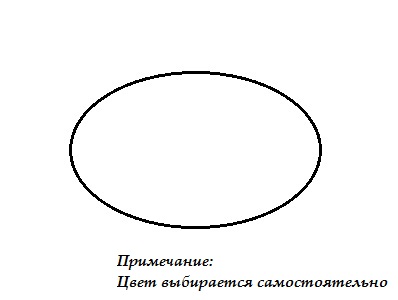 2. «Завершение фигуры».Дорисуйте десять незаконченных стимульных фигур. А так же придумать название к каждому рисунку.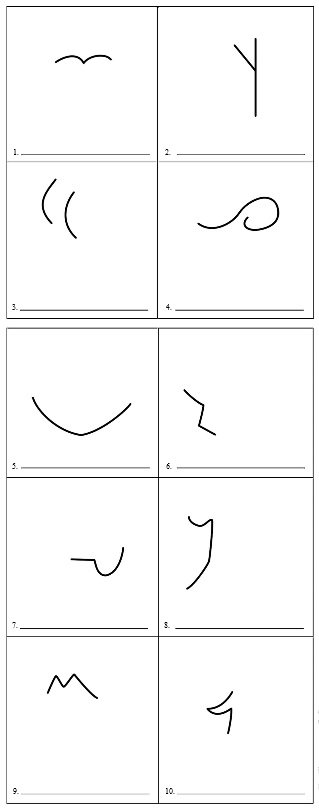 3. «Повторяющиеся линии».Стимульным материалом являются 30 пар параллельных вертикальных линий. На основе каждой пары линий необходимо создать какой-либо (не повторяющийся) рисунок.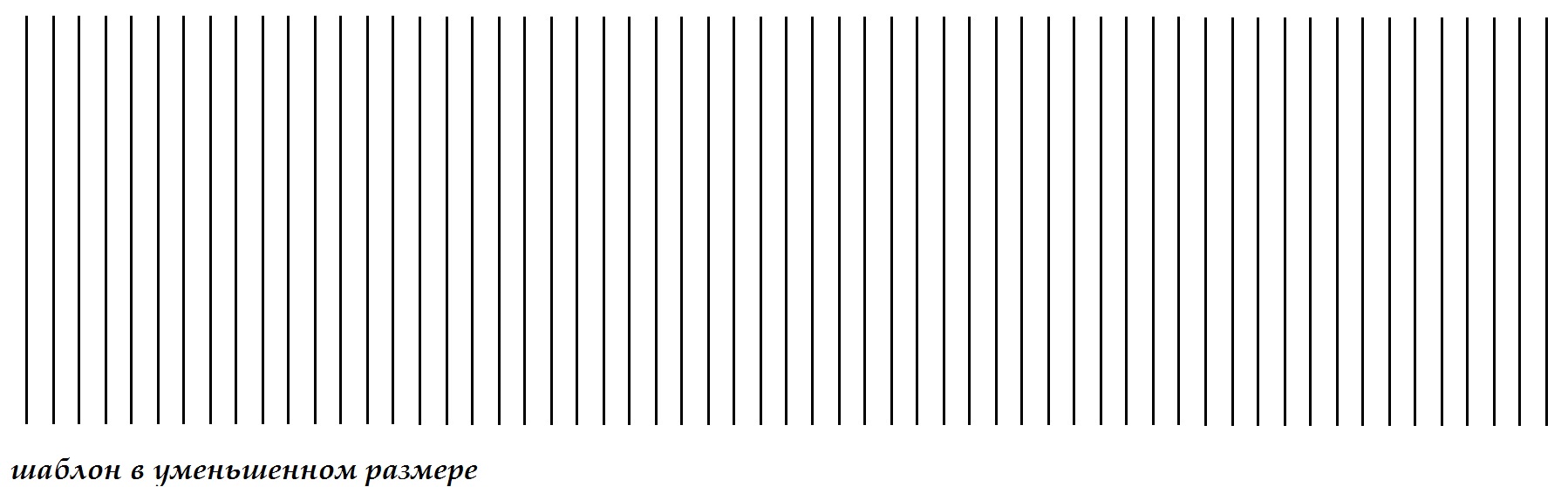 Обработка результатов.Обработка результатов всего теста предполагает оценку пяти показателей: «беглость», «оригинальность», «разработанность», «сопротивление замыканию» и «абстрактность названий».Ключ к тесту Торренса.«Беглость»- характеризует творческую продуктивность человека. Оценивается только во 2 и 3 субтестах в соответствии со следующими правилами:1.      Для оценки необходимо подсчитать общее количество ответов (рисунков), данных тестируемым.2.      При подсчете показателя учитываются только адекватные ответы.Если рисунок из-за своей неадекватности не получает балл по «беглости», то он исключается из всех дальнейших подсчетов.Неадекватными признаются следующие рисунки:·         рисунки, при создание которых предложенный стимул (незаконченный рисунок или пара линий) не был использован как составная часть изображения.·         рисунки, представляющие собой бессмысленные абстракции, имеющие бессмысленное название.·         осмысленные, но повторяющиеся несколько раз рисунки считаются за один ответ.3.      Если две (или более) незаконченных фигур в субтесте 2 использованы при создании одной картинки, то начисляется количество баллов соответствующее числу используемых фигур, так как это необычный ответ.4.      Если две (или более) пары параллельных линий в субтесте 3 использованы при создании одной картинки, то начисляется только один балл, так как выражена одна идея.«Оригинальность»- самый значимый показатель креативности. Степень оригинальности свидетельствует о самобытности, уникальности, специфичности творческого мышления тестируемого. Показатель «оригинальности» подсчитывается по всем трем субтестам в соответствии с правилами:1.      Оценка за «оригинальность» основывается на статистической редкости ответа. Обычные, часто встречающиеся ответы оцениваются в 0 баллов, все остальные в 1 балл.2.      Оценивается рисунок, а не название!3.      Общая оценка за оригинальность получается в результате сложения оценок по всем рисункам.Список ответов на 0 баллов за «оригинальность»:Примечание: Если в списке неоригинальных ответов приводится ответ «лицо человека» и соответствующая фигура превращена в лицо, то данный рисунок получает 0 баллов, но если эта же незаконченная фигура превращена в усы или губы, которые затем становятся частью лица, то ответ оценивается в 1 балл.·         1 — оценивается только тот предмет, который был нарисован на основе цветной приклеенной фигуры, а не сюжет в целом — рыба, туча, облако, цветок, яйцо, звери (целиком, туловище, морда), озеро, лицо или фигура человека.·          2. — обратите внимание, все незаконченные фигуры имеют свою нумерацию, слева-направо и сверху-вниз: 1, 2, 3, ..10.1.      — цифра (цифры), буква (буквы), очки, лицо человека, птица (любая), яблоко.2.      — буква (буквы), дерево или его детали, лицо или фигура человека, метелка, рогатка, цветок, цифра (цифры).3.      — цифра (цифры), буква (буквы), звуковые волны (радиоволны), колесо (колеса), месяц (луна), лицо человека, парусный корабль, лодка, фрукт, ягоды.4.      — буква (буквы), волны, змея, знак вопроса, лицо или фигура человека, птица, улитка (червяк, гусеница), хвост животного, хобот слона, цифра (цифры).5.      — цифра (цифры), буква (буквы), губы, зонт, корабль, лодка, лицо человека, мяч (шар), посуда.6.      — ваза, молния, гроза, ступень, лестница, буква (буквы), цифра (цифры).7.      — цифра (цифры), буква (буквы), машина, ключ, молот, очки, серп, совок (ковш).8.      — цифра (цифры), буква (буквы), девочка, женщина, лицо или фигура человека, платье, ракета, цветок.9.      — цифра (цифры), буква (буквы), волны, горы, холмы, губы, уши животных.10.  — цифра (цифры), буква (буквы), елка, дерево, сучья, клюв птицы, лиса, лицо человека, мордочка животного.·          3: книга, тетрадь, бытовая техника, гриб, дерево, дверь, дом, забор, карандаш, коробка, лицо или фигура человека, окно, мебель, посуда, ракета, цифры.«Абстрактность названия» — выражает способность выделять главное, способность понимать суть проблемы, что связано с мыслительными процессами синтеза и обобщения. Этот показатель подсчитывается в субтестах 1 и 2. Оценка происходит по шкале от 0 до 3.·         0 баллов: Очевидные названия, простые заголовки (наименования), констатирующие класс, к которому принадлежит нарисованный объект. Эти названия состоят из одного слова, например: «Сад», «Горы», «Булочка» и т.п.·         1 балл: Простые описательные названия, описывающие конкретные свойства нарисованных объектов, которые выражают лишь то, что мы видим на рисунке, либо описывают то, что человек, животное или предмет делают на рисунке, или из которых легко выводятся наименования класса, к которому относится объект — «Мурка» (кошка), «Летящая чайка», «Новогодняя елка», «Саяны» (горы), «Мальчик болеет» и т.п.·         2 балла: Образные описательные названия «Загадочная русалка», «SOS», названия описывающие чувства, мысли «Давай поиграем»…·         3 балла: абстрактные, философские названия. Эти названия выражают суть рисунка, его глубинный смысл «Мой отзвук», «Зачем выходить от туда, куда ты вернешься вечером».«Сопротивление замыканию» - отображает «способность длительное время оставаться открытым новизне и разнообразию идей, достаточно долго откладывать принятие окончательного решения для того, чтобы совершить мыслительный скачок и создать оригинальную идею». Подсчитывается только в субтесте 2. Оценка от 0 до 2 баллов.·         0 баллов: фигура замыкается самым быстрым и простым способом: с помощью прямой или кривой линии, сплошной штриховки или закрашивания, буквы и цифры так же равно 0 баллов.·         1 балл: Решение превосходит простое замыкание фигуры. Тестируемый быстро и просто замыкает фигуру, но после дополняет ее деталями снаружи. Если детали добавляются только внутри замкнутой фигуры, то ответ  равен 0 баллов.·         2 балла: стимульная фигура не замыкается вообще, оставаясь открытой частью рисунка или фигура замыкается с помощью сложной конфигурации. Два балла так же присваивается в случае, если стимульная фигура остается открытой частью закрытой фигуры. Буквы и цифры - соответственно 0 баллов.«Разработанность» — отражает способность детально разрабатывать придуманные идеи. Оценивается во всех трех субтестах. Принципы оценки:·         1. Один балл начисляется за каждую существенную деталь рисунка дополняющую исходную стимульную фигуру, при этом детали, относящиеся к одному и тому же классу, оцениваются только один раз, например, у цветка много лепестков — все лепестки считаем как одну деталь. Например: цветок имеет сердцевину (1 балл), 5 лепестков (+1 балл), стебель (+1), два листочка (+1), лепестки, сердцевина и листья заштрихованы (+1 балл) итого: 5 баллов за рисунок.·         2. Если рисунок содержит несколько одинаковых предметов, то оценивается разработанность одного из них + еще один балл за идею нарисовать другие такие же предметы. Например: в саду может быть несколько одинаковых деревьев, в небе — одинаковые облака и т.п. По одному дополнительному баллу дается за каждую существенную деталь из цветков, деревьев, птиц и один балл за идею нарисовать таких же птиц, облака и т.п.·         3. Если предметы повторяются, но каждый из них имеет отличительную деталь, то необходимо дать по одному баллу за каждую отличительную деталь. Например: цветов много, но у каждого свой цвет — по одному новому баллу за каждый цвет.·         4. Очень примитивные изображения с минимальной «разработанностью» оцениваются в 0 баллов.Интерпретация результатов теста Торренса.Просуммируйте  баллы, полученные при оценке всех пяти факторов («беглость», «оригинальность», «абстрактность названия», «сопротивление замыканию»  и «разработанность») и поделите эту сумму на пять.Полученный результат означает следующий уровень креативности по Торренсу:30 — плохо30—34 — ниже нормы35—39 — несколько ниже нормы40—60 — норма61—65 — несколько выше нормы66—70 — выше нормы>70 — отличноМетодики диагностики универсальных творческих способностей для детей 
(авторы: В. Синельников, В. Кудрявцев)
1. Методика "Солнце в комнате" 

Основание. Реализация воображения. 

Цель. Выявление способностей ребенка к преобразованию "нереального" в "реальное" в контексте заданной ситуации путем устранения несоответствия. 

Материал. Картинка с изображением комнаты, в которой находится человечек и солнце; карандаш. 

Инструкция к проведению. Показываем ребенку картинку: "Я даю тебе эту картинку. Посмотри внимательно и скажи, что на ней нарисовано". По перечислении деталей изображения (стол, стул, человечек, лампа, солнышко и т. д.) психолог дает следующее задание: "Правильно. Однако, как видишь, здесь солнышко нарисовано в комнате. Скажи, пожалуйста, так может быть или художник здесь что-то напутал? Попробуй исправить картинку так, чтобы она была правильной". Пользоваться карандашом ребенку не обязательно, он может просто объяснить, что нужно сделать для "исправления" картинки. 

Обработка данных. В ходе обследовании оцениваются попытки ребенка исправить рисунок. Обработка данных осуществляется по пятибалльной системе: 
1. Отсутствие ответа, непринятие задания ("Не знаю, как исправить", "Картинку исправлять не нужно") - 1 балл. 2. "Формальное устранение несоответствия (стереть, закрасить солнышко) -2 балла. 
3. Содержательное устранение несоответствия: а) простой ответ (Нарисовать в другом месте - "Солнышко на улице") -3 балла. б) сложный ответ (переделать рисунок - "Сделать из солнышка лампу") - 4 балла. 
4. Конструктивный ответ (отделить несоответствующий элемент от других, сохранив его в контексте заданной ситуации ("Картинку сделать", "Нарисовать окно", "Посадить солнышко в рамку" и т.д.) -5 баллов. 

2. Методика "Складная картинка" 

Основание. Умение видеть целое раньше частей. 

Цель. Определение умения сохранить целостный контекст изображения в ситуации его разрушения. 

Материал. Складывающаяся картонная картинка с изображением утки, имеющая четыре сгиба (размер 10 * 15 см) 

Инструкция к проведению. Предъявляем ребенку картинку: "Сейчас я тебе дам эту картинку. Посмотри, пожалуйста, внимательно и скажи, что на ней нарисовано?" Выслушав ответ, складываем картинку и спрашиваем: "Что станет с уткой, если мы сложим картинку вот так?" После ответа ребенка картинка расправляется, снова складывается, а ребенку задается вновь тот же вопрос. Всего применяется пять вариантов складывания - "угол", "мостик", "домик", "труба", "гармошка". Обработка данных. 

В ходе обследования ребенка педагог фиксирует общий смысл ответов при выполнении задания. 
Обработка данных осуществляется по трехбалльной системе. Каждому заданию соответствует одна позиция при сгибании рисунка Максимальная оценка за каждое задание - 3 балла. Всего -15 баллов. 
Выделяются следующие уровни ответов: 
1. Отсутствие ответа, непринятие задания ("Не знаю", " Ничего не станет", "Так не бывает") - 1 балл. 
2. Ответ описательного типа, перечисление деталей рисунка, находящихся в поле зрения или вне его, т.е. утеря контекста изображения ("У утки нет головы", "Утка сломалась", "Утка разделилась на части" и т. д.) - 2 балла 
3. Ответы комбинирующего типа: сохранение целостности изображения при сгибании рисунка, включение нарисованного персонажа в новую ситуацию ("Утка нырнула", "Утка заплыла за лодку"), построение новых композиций ("Как будто сделали трубу и на ней нарисовали утку") и т. д. - 3 балла 
Некоторые дети дают ответы, в которых сохранение целостного контекста изображения "привязано" не к какой-либо ситуации, а к конкретной форме, которую принимает картинка при складывании ("Утка стала домиком", "Стала похожа на мостик" и т. д.). Подобные ответы относятся к комбинирующему типу и также оцениваются в 3 балла 

3. Методика "Как спасти зайку" 

Основание. Надситуативно - преобразовательный характер творческих решений. 

Цель. Оценка способности и превращение задачи на выбор в задачу на преобразование в условиях переноса свойств знакомого предмета в новую ситуацию. 

Материал. Фигурка зайчика, блюдце, ведерко, деревянная палочка сдутый воздушный шарик, лист бумаги. 

Инструкция к проведению. Перед ребенком на столе располагают фигурку зайчика, блюдце, ведерко, палочку, сдутый шарик и лист бумаги. Педагог, беря в руки зайчика: "Познакомься с этим зайчиком. Однажды с ним приключилась такая история. Решил зайчик поплавать на кораблике по морю и уплыл далеко-далеко от берега. А тут начался шторм, появились огромные волны, и стал зайка тонуть. Помочь зайке можем только мы с тобой. У нас для этого есть несколько предметов (психолог обращает внимание ребенка на предметы, разложенные на столе). Что бы ты выбрал, чтобы спасти зайчика?" 

Обработка данных. 
В ходе обследования фиксируются характер ответов ребенка и их обоснование. Данные оцениваются по трехбалльной системе. 
Первый уровень. Ребенок выбирает блюдце или ведерко, а также палочку при помощи которой можно зайку поднять со дна, не выходя за рамки простого выбора; ребенок пытается использовать предметы в готовом виде, механически перенести их свойства в новую ситуацию. Оценка — 1 балл. 
Второй уровень. Решение с элементом простейшего символизма, когда ребенок предлагает использовать палочку в качестве бревна, на котором зайка сможет доплыть до берега. В этом случае ребенок вновь не выходит за пределы ситуации выбора. Оценка - 2 балла 
Третий уровень. Для спасения зайки предлагается использовать сдутый воздушный шарик или лист бумаги. Для этой цели нужно надуть шарик ("Зайка на шарике может улететь") или сделать из листа кораблик. У детей находящихся на этом уровне, имеет место установка на преобразование наличного предметного материала. Исходная задача на выбор самостоятельно превращается ими в задачу на преобразование, что свидетельствует о надситуативном подходе к ней ребенка. Оценка - 3 балла. 

4. Методика "Дощечка" 

Основание. Детское экспериментирование. 

Цель. Оценка способности к экспериментированию с преобразующимися объектами. 

Материал. Деревянная дощечка, представляющая собой соединение на петлях четырех более мелких квадратных звеньев (размер каждого звена 15*15 см) 

Инструкция к проведению. Дощечка в развернутом виде лежит перед ребенком на столе. Педагог: "Давай теперь поиграем вот с такой доской. Это не простая доска, а волшебная: ее можно сгибать и раскладывать, тогда она становится на что-нибудь похожа. Попробуй это сделать". Как только ребенок сложил доску в первый раз, педагог останавливает его и спрашивает: "Что у тебя получилось? На что теперь похожа эта доска?" Услышав ответ ребенка, педагог вновь обращается к нему: "Как еще можно сложить? На что она стала похожа? Попробуй еще раз". И так до тех пор, пока ребенок не остановится сам. 

Обработка данных. При обработке данных оценивается количество неповторяющихся ответов ребенка (называние формы получившегося предмета в результате складывания доски ("гараж", "лодочка" и т.д.), по одному баллу за каждое название. Максимальное количество баллов изначально не ограничивается.Тест «Развитие творческих способностей» (дорисовывание кругов)Задание на дорисовывание шести кругов: ребятам выдается стандартный альбомный лист бумаги с нарисованными на нем в два ряда (по три в каждом) кругами одинаковой величины (диаметром ). Детям предлагается  рассмотреть на рисованные круги, подумать, что это могут быть за предметы, дорисовать и раскрасить их так, чтобы получилось красиво. Задания должны в совокупности изображенных образов, имеющих общую основу (круг), отразить уровень богатства впечатлений, сложность творческого процесса, уровень развития воображения.  Выполнение этого задания оценивается  следующим образом: по критерию «продуктивность» — количество кругов, оформленных ребенком в образы, и составляло количество баллов, полученное ребенком. Так, если в образы оформлялись все шесть кругов, то выставлялась оценка 6, если 5, то оценка была 5, и т. д. Все баллы суммировались. Общее число баллов позволяло определить процент продуктивности выполнения задания воспитанниками всей группы в целом. Следующий критерий - «разработанность образа», этот критерий определяет полноту и разнообразие выделенных ребенком и переданных в рисунке признаков, деталей изображаемых предметов и оценивается по трехбалльной шкале.1 балл - дорисовывание с передачей одного признака (либо дорисовывание, либо закрашивание);2 балла - дорисовывание с передачей нескольких (2-3) признаков;3 балла - дорисовывание с передачей  более трех признаков.К общему баллу может быть добавлен 1 балл, если переданы детали, наиболее ярко характеризующие образ.Результаты выполнения детьми задания по критерию «оригинальность» оценивались по трехбалльной системе. Оценка «3» — высокий уровень — ставилась тем детям, которые наделяли предмет оригинальным образным содержанием преимущественно без повторов (например, яблоко желтое, красное, зеленое или мордочки зверюшек заяц, мишка и т.п.), или близкого образа. Оценка «2» — средний уровень — ставилась тем детям, которые наделяли образным значением все или почти все круги, но допуска ли практически буквальное повторение (например, мордочка) или оформляли круги очень простыми, часто встречающимися в жизни предметами (шарик, мяч, яблоко и т. п.). Оценка «1» — низкий балл — ставилась тем детям, которые не смогли наделить образным решением все круги, задание выполнили не до конца и небрежно.Оценивается  не только оригинальность образного решения, но и качество выполнения рисунка (разнообразие цветовой гаммы, тщательность выполнения изображения: нарисованы характерные детали или ребенок ограничился лишь передачей общей формы, а также техника рисования и закрашивания), использование цвета в дорисовывании и раскрашивании изображений может быть оценено по 3-балльной системе.1 балл — использование при закрашивании 1—2 цветов;2 балла — использование в рисунках в целом 3—4 цветов;З балла — использование при передаче образов более 4 цветов, выразительное решение в целом.Подсчитывается общее количество баллов, полученное каждым ребенком, всеми детьми каждой группы (суммарный балл), затем выводится средний балл для группы (общее число баллов, полученное группой, делится на количество детей в ней). Эти показатели по каждой группе позволяют сравнивать группы в целом и отдельных детей между собой. И подсчитывается общее количество созданных детьми индивидуальных изображений.Подсчитывалось общее количество баллов, полученное детьми (суммарный балл), затем выводился средний балл для группы (общее число баллов, полученное группой, делилось на количество детей в ней).Оценка результатов тестирования осуществлялась в двух направлениях:1) индивидуально по каждому ребенку (выделяя оригинальность созданных детьми изображений);2) по группе в целом (выводя общее число баллов, средний балл, общее число образов), и это позволило нам оценить не только уровень развития творчества, но и уровень воспитательно-образовательной работ в группе.Диагностика по аппликацииВыделенные умения и навыки оцениваются по трехбалльной шкале. Высшая оценка - 3 балла. Оценка "3 балла" ставится детям, которые достаточно точно выполняли изображение. Оценка "2 балла" - дети допускали некоторые неточности и искажения. Оценка "1 балл" - дети допускали значительные искажения, но с заданием справились. Оценка "0 баллов" - дети с заданием не справились. Затем суммирует результат и делает вывод о развитии технических умений и навыков детей по каждому виду художественно-творческой деятельности, а соответственно уровня его эстетического развития. Диагностическая карта (аппликация)Пояснительная запискаСредняя группа (от 4 до 5 лет)Возрастные особенности детейРазвитие продуктивной деятельностиРазвитие детского творчестваПриобщение к изобразительному искусствуАппликация Планируемые промежуточные результаты освоения ПрограммыПерспективное планирование художественной деятельностиСтаршая группа (от 5 до 6 лет)Возрастные особенности детейРазвитие продуктивной деятельностиРазвитие детского творчестваПриобщение к изобразительному искусствуАппликация Планируемые промежуточные результаты освоения ПрограммыПерспективное планирование художественной деятельностиПодготовительная группа (от 6 до 7 лет)Возрастные особенности детейРазвитие продуктивной деятельностиРазвитие детского творчестваПриобщение к изобразительному искусствуАппликация Планируемые промежуточные результаты освоения ПрограммыПерспективное планирование художественной деятельностиКоррекционная –развивающая  работа с детьми с ОНРРабота с родителямиРабота с педагогамиИнтеграция образовательных областейМониторингДиагностикаЗаключение Список литературыВозрастная группаООДООДООДООДпродолжительностьВозрастная группарисованиерисованиелепкалепкапродолжительностьВозрастная группанед.годнед.годпродолжительностьСредняя группа1370,518,510 – 15 минутСтаршая группа2740,518,515 – 20 минутПодготовительная группа2740,518,525 – 30 минутФормы работыИндивидуальные :  индивидуальная помощь и консультация воспитанников.Групповые: работа в составе малых групп – парная, группы по 3-4 человека; по возрастам; по уровню освоения программы.Творческие задания: фантазийное рисование, рисование на заданную тему с самостоятельным выбором сюжета. Упражнения на развитие визуальной памяти и воображения.Экскурсии: в выставочные залы, музеи, в художественные мастерские.Конкурсы: среди воспитанников объединения и учреждения, городские, областные, всероссийские, декоративно-прикладного творчества; конкурсы семейного творчестваВозрастная категорияНаправленность группКоличество группКоличество детейОт 5 до 6 летКомпенсирующая115От 6 до 7 летКомпенсирующая 115                         Всего 2 группы –               30 детей                          Всего 2 группы –               30 детей                          Всего 2 группы –               30 детей                          Всего 2 группы –               30 детей № п\пМероприятиеФорма проведенияСроки выполнения1 «Развитие мелкой моторики рук детей дошкольного возраста»«Методы нетрадиционного рисования»Информация на сайте ДОУКонсультация для родителей в приёмнойСентябрь2«Роль нетрадиционного рисования в развитии детей среднего дошкольного возраста»«Алло, мы ищем таланты…»консультацияКонкурс совместных творческих работ с детьмиОктябрь3 «Как часто рисует ваш малыш?» «Развитие мелкой моторики рук как средство развития речи у детей с речевыми нарушениями»«Чудо манка»АнкетированиеКонсультация для родителей                        Консультация, папка - передвижкаНоябрь4«Развитие творческих способностей детей в игре и в быту»Консультация в приёмной Декабрь5 «Рисуем вместе с детьми»Буклеты для родителейЯнварь6 «Необычными вещами мы рисуем без труда»Мастер-класс Февраль7 «Увлекательное рисование»«Волшебство на кухне» (рисование крупами)Папка-передвижкаМастер-классМарт8«Несколько советов по развитию творческих способностей детей»«День Космонавтики»Памятки для родителейПроведение выставки совместного творчества детей и родителейАпрель9«Наш семейный портрет»«Мы рисуем в детском саду»Выставка рисунков, выполненных в нетрадиционных техниках, изготовленных дома совместно с родителями.Стенгазета (совместная работа педагогов)Май№ п\пМероприятиеФорма проведенияСроки выполнения1«Нетрадиционные техники рисования как средство развития творческих способностей у детей дошкольного возраста»«Что это за пуговка»Мастер-класс для педагогов Педагогический проект (подготовительная группа)Сентябрь2«Дождик, дождик, капелька»Открытый просмотр ООД по художественному творчеству с использованием нетрадиционных техник рисования (средняя группа)Октябрь3 «Педагогическая мастерская»Презентация на тему: «Развитие творческих способностей у детей через нетрадиционные техники рисования»Совместная работа с музыкальным руководителем по подбору музыкального сопровождения к занятиям.Ноябрь4«Игры с красками»проект «О колёсах»Создание картотеки игр, способствующих развитию творческих способностей детейПедагогический проектДекабрь5 «Новый год стучится в дверь»Изготовление плакатов для оформления музыкального зала к Новому годуЯнварь6«Портрет моего папы»Конкурс между детьми старших групп, выполненных в различных техниках рисованияФевраль7«Весёлые котята» Открытый просмотр ООД по художественному  (старшая группа)Март8«Роспись цветка»Мастер-класс для педагоговАпрель9«Юные художники»Проект «Бабочки»Оформление выставки детских творческих работ (совместная работа педагогов)Педагогический проект (подготовительная группа)МайВысокий уровеньСредний уровеньНизкий уровеньКачество проявляется устойчивоКачество проявляется неустойчивоКачество не проявляетсяДиагностируемые умения и навыкиРебенок 1Ребенок 2Ребенок 3Приемы вырезания:по прямой;по кругу (или кривой); силуэтное и др.Композиционные умения: размещение по центру;по сторонам;по угламЦветовое решение: соответствие цвета реальному предмету;гармония цветовТехнология наклеивания: аккуратность; использование вспомогательных материаловПроявление творчестваОбщий балл